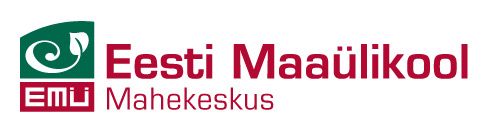 ANDMETE KOGUMINEVõru maakonna omavalitsused, SA Võrumaa Arenduskeskus ja MTÜ Setomaa Liit sõlmisid 18. septembril 2020 kokkuleppe kohaliku, tervisliku ning maheda toidu suuremaks kasutamiseks avaliku sektori rahastatavas toitlustuses, mis aitab saavutada Võru maakonna arengustrateegia 2035+ püstitatud eesmärke.Kokkuleppe kohaselt on eesmärgiks saavutada 2024. aastaks omavalitsuste haridusasutustes mahetooraine kasutamine pakutavas toidus vähemalt 20 protsendi ulatuses.Käesoleva uuringu eesmärgiks on saada ülevaade Võru maakonna haridusasutuste toitlustuse korraldusest, tooraine (sh mahetooraine kasutusest) tarnest ja kasutamise kogustest. Haridusasutuste käest küsiti (lisa 1): keskmine sööjate arv kuus, toidupäeva maksumus, hangete olemasolu (toitlustushange, toiduainete hange või oma köök), tooraine koorimisvõimalused, köögi personal ja inventar, hoiustamisvõimalused (sh pakendite suurus ja sügavkülma võimalused), tooraine tellimine, peamised tarnijad (sh mahetooted), menüüde koostamine, laoprogrammide kasutus, toidu serveerimine, mahetoidu käsitlemine õppeprotsessis, aedade/peenrakastide olemasolu, toidujäätmete teke. Haridusasutuste kohta koguti infot nende arengukavadest, toitlustuse korralduse ja kasutatud tooraine koguste kohta saadi info küsitluse ja ümarlaudade kaudu.Haridusasutuste arengukavade analüüsi osas vaadati läbi kõikide lasteaedade ja koolide arengukavad: kas ja kuidas on käsitletud mahetoidu teema, kuidas üldiselt toidu teema. Toitlustuse korralduse küsitluse puhul sõlmiti eelkokkulepped kõikide asutustega telefoni teel. Küsimused (lisa 1) saadeti e-maili teel, vastuseid täpsustati vajadusel telefoni teel.Toitlustuse korralduse küsimustikule vastasid:Antsla vallast Antsla Gümnaasium, Kuldre kool ja lasteaed Sipsik, Lusti lasteaed, Urvaste koolRõuge vallast Haanja kool, Mõniste kool ja lasteaed, Rõuge põhikool, Rõuge lasteaed, Varstu kool ja lasteaed Sipelgas, Leiutajate külakoolSetomaa vallast Värska Gümnaasium, Meremäe kool ja lasteaed, Mikitamäe kool ja lasteaia rühmad Obinitsas ja Meremäel, Värska lasteaed Võru vallast Parksepa keskkool, Vastseliina gümnaasium, Kääpa põhikool, Osula põhikool, Puiga põhikool, Orava põhikool, Lasva Pargihaldja lasteaed, Parksepa lasteaed, Puiga Siilikese lasteaed, Sõmerpalu Lepatriinu lasteaed, Vastseliina lasteaed, Väimela Rukkilille lasteaedVõru linnast: Võru Okasroosikese lasteaed, Võru Punamütsikese lasteaed, Võru Päkapiku lasteaed, Võru Sõlekese lasteaed, Võru gümnaasium, Võru Järve kool, Võru Kesklinna kool, Võru Kreutzwaldi koolTooraine koguste kaardistamiseks küsiti perioodil september-detsember 2021 kasutatud toorainete nimekirja (etteantud toorainete nimekirja alusel, mida sai vajadusel täiendada, vt lisa 2). Asutused, kellel on kasutusel ANC laoprogramm, said saata ka programmi väljavõtte antud perioodi kohta. Tooraine kasutuse kohta saadi andmed järgmistest haridusasutustest:Antsla vald: Antsla Gümnaasium, Kuldre kool ja lasteaed Sipsik, Lusti lasteaedRõuge vald: Haanja kool, Mõniste kool ja lasteaed, Rõuge põhikool, Varstu kool ja lasteaed SipelgasSetomaa vald: Värska Gümnaasium, Mikitamäe kool ja lasteaia rühmad Obinitsas ja Meremäel, Värska lasteaed Võru vald: Parksepa keskkool, Vastseliina gümnaasium, Kääpa põhikool, Osula põhikool, Puiga põhikool, Orava põhikool, Lasva Pargihaldja lasteaed, Parksepa lasteaed, Puiga Siilikese lasteaed, Sõmerpalu Lepatriinu lasteaed, Vastseliina lasteaed, Väimela Rukkilille lasteaedVõru linn: Võru Okasroosikese lasteaed, Võru Punamütsikese lasteaed, Võru Päkapiku lasteaed, Võru Sõlekese lasteaed, Võru Järve kool, Võru Kesklinna kool, Võru Kreutzwaldi koolTooraine koguseid ei saadud erinevatel põhjustel (nt personali vahetumine, laoarvestusprogrammi vahetumine) viielt asutuselt.Lisaks haridusasutustele koguti andmeid ka kohalikest omavalitsustest. Selleks viidi kõigi omavalitsuste esindajatega läbi arutelud selgitamaks välja hetkeolukorda, kitsaskohti ja võimalusi mahetooraine kasutuselevõtuks. Arutelud KOV-iga toimusid: Antsla vald: 11.03.22 (veeb)Rõuge vald: 28.03.22 (kontaktne)Võru linn: 18.03.22 (veeb)Võru vald: 18.03.22 (veeb)Setomaa vald: 22.03.22 (veeb)Pärast kohtumisi kohalike omavalitsusega toimusid kõikides omavalitsustes ka ühised kohtumised haridusasutuste esindajatega, et üheskoos arutada hetkeolukorra, kitsaskohtade ja võimaluste üle ning kitsaskohtadele lahendusi leida.Arutelud KOV + haridusasutused (märts-aprill 2022), kontaktsed (6 tk) Antsla vald: 22.03, 9 inimestRõuge vald: 28.03, 11 inimestVõru linn: 30.03, 11 inimestSetomaa vald: 13.04, 12 inimestVõru vald: 14.04, 10 inimest (koolid) ja 18.04, 10 inimest (lasteaiad)3. mail 2022 toimus haridusasutuste uuringu tulemuste tutvustus, kus osales 36 inimest. Selle ürituse raames koguti osalejatelt ka sisendit tegevuskava jaoks grupitöö käigus järgmistele küsimustele vastates:Milliseid tegevusi tuleks teha, et jõuda 2024. aastaks kõigis haridusasutustes vähemalt 20%-lise mahetooraine koguseni?Kes peaks igat välja pakutud tegevust eest vedama/ellu viima/vastutama?Tegevuste ajakava/prioriteetsus. Millistest tegevustest tuleks alustada?Haridusasutustelt kogusid andmeid Elen Peetsmann ja Anne Luik Eesti Maaülikooli Mahekeskusest. Haridusasutuste arengukavade analüüsi viis läbi Setomaa mahetootja Maarja Uibokand. Andmete analüüsi ja aruande koostasid Elen Peetsmann ja Merit Mikk (Mahepõllumajanduse Koostöökogu). VÕRU MAAKONNA HARIDUSASUTUSEDVõru maakonnas õpib kokku 5248 last: Alusharidus: 1575 lastPõhiharidus: 3134 õpilastGümnaasium: 539 õpilastVõru maakonna haridusasutuste struktuur on järgmine:16 kooli, õpilaste arv: 32107 kool-lasteaeda, õpilaste arv: 53814 lasteaeda, laste arv: 14051 kutsehariduskeskus, õpilaste arv: 95Andmed: Haridussilm, 1. märts 2022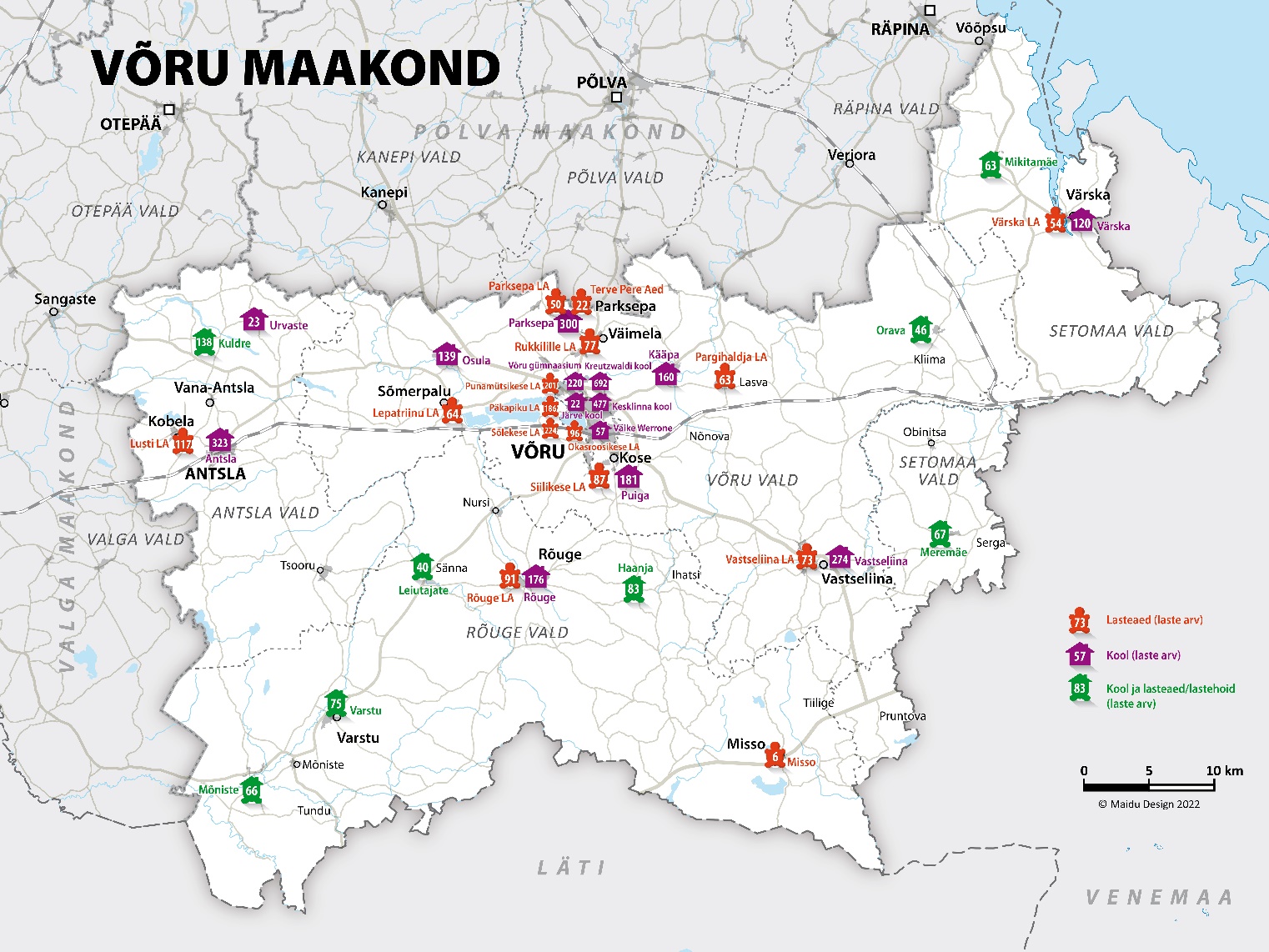 Joonis 1. Võru maakonna haridusasutused 2021TOITLUSTUSE KORRALDUS Kõik Võru maakonna lasteaiad (14) on oma toitlustusega ja ei korralda väiksuse tõttu ka toiduainete hanget.Koolide osas on toitlustus korraldatud järgmiselt:Oma toitlustus ilma toiduainete hanketa: 8 kooli ja 7 kool-lasteaedaToitlustaja hange on neljas Võru linna koolis: toitlustab Dussmann Eesti OÜ (Võru Järve Kool, Võru Kesklinna Kool, Võru Kreutzwaldi Kool + Võru Gümnaasium (riigikool))Toiduainete hange on neljas Võru valla koolis: Parksepa Keskkool, Vastseliina Gümnaasium, Puiga Põhikool, Kääpa PõhikoolTOIDU TELLIMINE JA MENÜÜ KOOSTAMINEKoolid: enamasti kokk (ühel juhul majandusjuhataja)Kool-lasteaed: enamasti kokk (ühel juhul majandusjuhataja)Lasteaiad: enamasti kokk (mõnel juhul majandusjuhataja/direktor)Menüü periood: (1)-2 nädalat (18 asutust), 4 nädalat (7 asutust), pikem periood (5 asutust)Laoprogrammid: ANC (20 asutust), Excel (7 asutust), muu (6 asutust, nt PMen, Kardinal, Nutridata)MAHETOORAINE KASUTUSMahetoitlustajad peavad olema Põllumajandus- ja Toiduametile teavitatud ja järgima mahepõllumajanduse reegleid. Mahetoidu pakkumisele saab viitama hakata kohe pärast nõuete täitmist ja teavitamise avalduse esitamist. 2017. a võeti Eestis kasutusele spetsiaalselt toitlustajatele mõeldud ökomärk mahetooraine kasutamisele viitamiseks. Mahetoitlustusest teavitamise puhul riigilõivu maksta ei tule.Märki saavad kasutada kõik toitlustusettevõtted, kus mahetoodete protsentuaalne osakaal kogu sisseostetud toorainest moodustab igakuiselt üle 20 protsendi. Mahetooraine protsentuaalset osakaalu saab näidata kolmes vahemikus: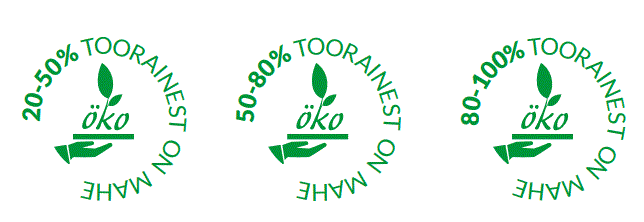 20–50% toorainest on mahe; 50–80% toorainest on mahe;80–100% toorainest on mahe.Mahetoitlustajate nimekirja leiab järelevalve infosüsteemist, otsinguväljal „Käitlemisvaldkond“ tuleb valida „Mahetoitlustamine“ ja „Tegevuskoha maakond“ otsinguväljal soovitud maakond. Andmebaas uueneb jooksvalt, kuid seal puudub toitlustaja andmebaasi lisamise kuupäev – seega tuleb nimekiri iga kord üle kontrollida, et leida lisandunud asutused. Rohkem infot mahetoitlustuse kohta saab Maheklubi ning Põllumajandus- ja Toiduameti lehelt ning materjalist Juhend toitlustusettevõttes mahepõllumajandusele viitavalt märgistatud toidu valmistamiseks ja reklaamimiseks (2018).31.05.2022 seisuga kasutavad mahetoorainet mingil määral, kuid pole selle kasutamisest Põllumajandus- ja Toiduametit teavitanud 13 asutust (neist 8 lasteaeda): Võru LA Okasroosike, Võru LA Punamütsike, Võru LA Sõleke, Võru LA Päkapikk, Vastseliina Gümnaasium, Orava Kool, Osula Põhikool, Sõmerpalu LA Lepatriinu, Parksepa LA, Vastseliina LA, Haanja kool ja lastaed, Mõniste kool ja lasteaed, Värska LA. 12 asutust (neist 5 lasteaeda) ei kasuta või on kasutanud juhuslikult/mitte järjepidevalt mõnda mahetoorainet: Võru Gümnaasium, Parksepa Keskkool, Puiga Põhikool, Kääpa Põhikool, Puiga LA, Väimela LA Rukkilill, Lasva LA Pargihaldjas, Rõuge LA, Leiutajate Külakool, Kuldre Kool ja lasteaed Sipsik, Lusti LA, Urvaste kool. 10 asutusel on toitlustuse ökomärk “20-50% toorainest mahe” 31.05.2022 seisuga:Antsla GümnaasiumOsula Põhikool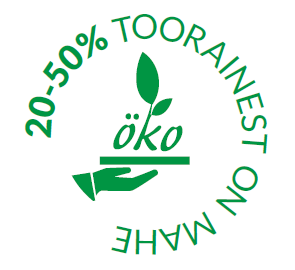 Rõuge PõhikoolMeremäe KoolMikitamäe KoolVärska GümnaasiumVarstu KoolVõru Järve KoolVõru Kesklinna KoolVõru Kreutzwaldi KoolPEAMISED TOIDUAINETE TARNIJADHulgilaod: A.M.F Hulgi (mahe tunnustus), Emeri Kaubandus (ei ole mahe tunnustust), Bambona (mahe tunnustus)Pagaritooted: Lõuna Pagar, Eesti Pagar, Paadi pagarMoosid, mahlad: Rõngu Mahl, Bacula (Aakre moos), Maldivar Liha- ja lihatooted: Nõo Lihatööstus, Arke Lihatööstus, Nele Kulinaaria, OG ElektraKöögivili: Jaagumäe talu, Ants Muld, Puka talu, Udrase talu, Ilumäe talu, Rita Hinn, Einar Kahar, Läätsamäe, Leese MahePiimatooted: Nopri talumeiereiMuud: A.K maitseainedKASUTATUD MAHETOORAINEPeamised mahetooraine tarnijad:Jahud ja helbed: Loona talu/Rüärääk, Zerna ökotalu, A.M.F Hulgi kauduKartul, köögivili: A.M.F Hulgi, Läätsamäe, Leese Mahe, Pipu jtPiim- ja piimatooted: Metsavenna talu (otse ja A.M.F Hulgi kaudu) ja Tukuma Piens (Läti, A.M.F Hulgi kaudu) Moosid ja mahlad: Konspek, Rõngu Mahl, Taarapõllu talu, EELK Urvaste Urbanuse kogudus jtVeiseliha: A.M.F HulgiMuna: Umamuna (otse, A.M.F Hulgi kaudu), ka Soome mahemuna (A.M.F. Hulgi kaudu)Makaronid: A.M.F Hulgi (Itaalia)Marjad: Ostrova Mari, A.M.F Hulgi, BerryMush jtKogutud toiduainete kasutamise andmete põhjal arvutati kogutud andmeid laiendades välja hinnanguline tooraine kogus ühe aasta kohta. Arvestada prooviti ka sellega ,et andmete kogumise ajal oli COVIDi tõttu lapsi tavapärasest vähem lasteaias/koolis. Siiski võivad laste mitte tavapärasest kohalkäimisest põhjustatuna olla see vajadus veidi ebatäpne.Tabel 1. Hinnangulised tooraine kogused haridusasutustes ühel õppeaastalKöökide tehniline varustatus ja hoiustamistingimusedKöökide tehnilise seisu ja inventariga on rahul 20 asutust, 9 asutust on enam-vähem rahul (on vaja teha väiksemaid uuendusi/parandusi). Üks asutus vajab suuremat investeeringut ventilatsiooni parendamiseks ja ühel asutusel on köögis ja toidualal ruumipuudus. Suurem enamus asutusi tellib toidukaupa väga lühikeseks perioodiks, kuna neil ei ole suuremate koguste hoidmiseks sobivaid hoiustamistingimusi (temperatuur, niiskus, suuremad hoiuruumid, kelder). Suurem laudu või hoiustamise võimalus on Okasroosikese lasteaial, Parksepa Keskkoolil, Värska Gümnaasiumil, Antsla Gümnaasiumil, Lusti lasteaial, Kuldre koolil ja lasteaial ning Rõuge lasteaial. Samuti on laste (sööjate) arv viimastel aastatel olnud väga muutuv, st et toorainet ei tellita suuremates kogustes ette, muidu läheb see raisku. Lasteaedade puhul võib nimekirjas olevatest lastest kohal käia ca 50%.TOIDUJÄÄTMEDÜldiselt proovivad kõik asutused hoida toidujäätmete tekkekoguse võimalikult väikese. Valmistatakse toite, mis lastele maitsevad. Toitude eelistus on haridusasutuste osas väga varieeruv. Kõige suurem toidujäätmete tekkepõhjus on laste puudumine – kui lapsevanem ei teata õigel ajal lapse puudumisest, siis on toidukoguste planeerimine väga keeruline. Toitu peab jaguma kõikidele sööjatele ja laste puudumise korral jääb õigeaegse teatamiseta toit üle. Taimsete toidujäätmete ringlusesse suunamiseks on osadel asutustel kohapeal komposterkastid või ise ehitatud kompostikastid. Osad asutused annavad toidujäätmed talunikule või oma töötaja viib need koduloomadele. Osadel asutustel ei ole kompostimise võimalust ja toidujäätmed lähevad prügikasti. TOETAVAD TEGEVUSED HARIDUSASUTUSTESLeaderi toel on projektide „Mahe ja muhe“ raames on korraldatud nii kokkadele kui ka lastele erinevaid hariduslikke tegevusi mahetoidu teadlikkuse tõstmise ja kasutamise teemadel. Lasteaiad ja koolid pakuvad lastele suuremal või vähemal määral toetavaid tegevusi. Lasteaedades on rohkem võimalik teha toidu kasvatamise teemalisi tegevusi, nt kasvatakse aknalaual maitserohelist. Talude (sh mahetalude) külastusi korraldatakse koolides ja lasteaedades nii PRIA koolikava toetava meetme, Keskkonnainvesteeringute Keskuse toel kui ka omaahendite raames. Õppeainetes käsitletakse toidu ja tervisliku toitumise teemasid, sh mahetoidu teemad (käsitluse ulatus on asutustes väga erinev). Osades koolides toimuvad kokandusringid ja ühised kokkamised, samuti perepäevad. Mitmetel asutustel on ka oma aiad ja/või peenrakastid. Oma peenrakastid, kasvuhooned ja/või aiad on järgmistel haridusasutustel (ei oma mahetunnustust):Haanja Kool, Mõniste Kool, Leiutajate Külakool, Värska Lasteaed, Parksepa Keskkool, Parksepa Lasteaed, Puiga Lasteaed Siilike, Lasva Lasteaed Pargihaldjas, Võru Lasteaed Okasroosike, Võru Lasteaed Punamütsike, Võru Lasteaed Päkapikk, Võru Lasteaed SõlekeMahetunnustusega on järgmiste koolide aiandussaaduste kasvatus: Antsla Gümnaasium – kasvatab mitmeid köögivilju mahetootja maadel (Leese Mahe)Varstu kool ja lasteaed – aed, marjapõõsad, kasvuhooneMeremäe kool ja lasteaed – kasvuhoone, peenradMikitamäe kool ja lasteaed – peenrakastid, marjapõõsadTEADLIKKUS/TEAVITUSPeaaegu kõik asutused soovivad saada rohkem infot mahepõllumajanduse ja mahetoidu kohta, nt miks seda peaks kasutama. Samuti on oluline erinevate sihtrühmade ja kanalite/võimaluste kasutamine, nt:HoolekogudTervisenõukogudInfo levitamine: materjalid, plakatid, loengud, videodHeade näidete/arengute tutvustamine kohalikus meediasPerepäevad, mahepäevadMahetalude külastusedAvatud talude päev – kohalikud mahetaludmahetoidu kajastamine arengukavadesMahetoidu kasutamisele viitavad kolme kohaliku omavalitsuse arengukavad:Antsla vald (arengukava aastateks 2019-2030): arengukavas kirjas „öko-eluviiside arendamine, nt mahetoit koolidesse“, ettepanek: lisada konkreetsemad tegevused mahetoidu kasutuselevõtuksRõuge vald (arengukava aastateks 2019-2035+): mahetoidu ja kohalikust toorainest valmistatud lõunasöökide pakkumine haridusasutustes, ettepanek: lisada konkreetsemad eesmärgid ja tegevusedSetomaa vald (arengukava aastateks 2021-2030): Visioon: Setomaa on tunnustatud mahepiirkondValla haritavast maast 70% mahedalt majandatavad, osatähtust 34% kogu põllumajandusmaastPakkuda koolides ja lasteaedades tasuta kohalikku, tervislikku ja mahedat toitu Võru linn (arengukava aastateks 2017-2035): iga aasta vaadatakse arengukava üle, ettepanek: lisada arengukavasse mahetoidu eesmärk ja vastavad tegevusedVõru vald (arengukava aastateks 2020-2030): 2022. a koostatakse haridusvaldkonna arengukava, ettepanek: lisada arengukavasse mahetoidu eesmärk ja vastavad tegevused. Enamusel haridusasutustel on arengukavad koostatud enne 2020. a koostööleppe sõlmimist. Suuremal osal on arengukavas mainitud tervis, tervislikud eluviisid, tervisenõukogu, tervislik ja mitmekesine toit, “mahe” eraldi välja toodud ei ole. Üksikutel ei ole toidu teema üldse mainitud. Mahetoidu kasutamine on välja toodud kolmes Setomaa, ühes Rõuge valla ja ühes Võru linna haridusasutuse arengukavas:Värska Gümnaasium (arengukava aastateks 2019-2026): Koolisööklas kasutatakse vähemalt 70% ulatuses mahedat ja kohalikku toorainet Meremäe Kool (arengukava aastateks 2020-2024):Koolitoit on tervislik, maheda tooraine osakaal on suurenenud ja on arvestatud laste eelistusi. Värska Lasteaed (arengukava aastateks 2020-2025):Kohaliku ja maheda tooraine osakaalu suurendamine lastele pakutavas toidus (esimese SH perioodi lõpuks 20%, arengukava perioodi lõpuks 50%)Rõuge Põhikool (arengukava aastateks 2022-2026):Koolitoit on jätkuvalt tervislik, mitmekesine, võimalusel kohalikku päritolu ja vähemalt 20% ulatuses mahetoorainest valmistatud; Tegevuse „Koolitoidus kasutatakse vähemalt 20% mahetoorainet“ indikaator on „Ökomärgis 20%-50%“, vastutab direktor. Võru Kreutzwaldi Kool (arengukava 2017-2027 tegevuskava aastatel 2022-2024):Järk-järgult suurendame mahetoidu osakaalu (hetkel 20-50%, perspektiivis 50-80%).HARIDUSASUTUSTE TULEVIKUPLAANIDAsutused, kus juba kastutatakse mahetoitu, soovivad jätkata ja suurendada mahetoidu kasutamise osakaalu. Asutused, kes veel ei kasuta, soovivad alustada mahetooraine kasutust, kuid ootavad selleks nii mahetooriaine pakkumist kui ka nõustamist nii menüüde koostamise kui ka mahetooraine osakaalu arvestamise osas. Tooraine osas soovitakse kasutada rohkem või ainult kohalikku (mahe) toodangut.Asutused, kus on oma köögid (st ei ole toitlustaja hanget), soovivad jätkata oma köögi ja personaliga. Hangete osas eelistatakse võimalust mitte hankesse minna, kuna ise toidu valmistamine ja tooraine tellimine annab asutusele suurema paindlikkuse. Asutused, kes juba kasvatavad ise mahetoorainet ja kellel on see võimalus olemas, soovivad jätkata oma mahetoodangu kasvatamist. KITSASKOHADMahetooraine kättesaadavuse ja kasutuselevõtu osas toodi välja järgmised kitsaskohad:Mahetooraine keerulisem kättesaadavus ja kallim hindMahetooraine tarne aeg on liiga pikk (nt tellimine A.M.F Hulgist kolmapäeval, tarne järgmise nädala neljapäeval)Ei teata kohalikke mahetootjad ega kontakte, oodatakse mahetooraine pakkumisiKokkade oskused, motivatsioon ja palgatase, uued töökohustused seoses paberimajandusegaPuuduvad kohalikku mahetooraine kättesaadavust arvestavad retseptid ja menüüdMaheköögivilja ja –kartuli kättesaadavus ja kvaliteet kevadel ei ole headKohalikud mahetootjad ei soovi tooraine hankes osaleda, kuid soovivad ette teada koguseidLaste, lastevanemate ja ka õpetajate madal teadlikkus mahetoidustETTEPANEKUD MAHETOORAINE KASUTUSELEVÕTUKSAlljärgnevate ettepanekute elluviimist toetab käesoleva uuringu III osa: Tegevuskava. Mahetoidu kasutuselevõtu meeskonna loomine haridusasutuses, kaasata tuleks ka tervisenõukogud ja hoolekogudANC laoprogrammi kasutuselevõtt nendes koolides ja lasteaedades, kus seda veel ei ole. Võib kaaluda maakonna või kohaliku omavalitsuse üles programmi kasutusõiguse hankimist. Kasutamise koolituse korraldamine programmi kasutajateleTooraine kasutuse andmete kogumise puhul kasutada haridusasutuste ANC laoprogrammi väljavõtteidKokkade tunnustamine, et tõsta nende motivatsiooni ja tahet mahetooraine kasutamiseks (nt sõnas, preemia, tänuõhtusöök)Koolituste korraldamine kokkadele mahetooraine kasutuselevõtuks, uue retseptide ja mahetooraine tutvustamineÕppereiside korraldamine Eestis ja välisriikides tutvustamaks mahetooraine kasutamisvõimalusi ja –kogemusiÜhismenüüde ja (uute) mahetoidu retseptide kogumiku koostamine arvestades mahetooraine kättesaadavustKohapealne nõustamine haridusasutuses mahetooraine kättesaadavuse, kasutuselevõtu ja toitlustuse ökomärgi taotlemise osas Ümarlaudade ja kogemuste vahetamise seminaride korraldamine haridusasutuste kokkadele, et õppida ja üksteist julgustadaHankeid korraldavatele haridusasutustele hangete juhise koostamineMahetooraine pakkumiste info koondamine ja edastamine haridusasutustele koos tellimise info ja logistikaga Haridusasutuste arengukavadesse lisada konkreetsed eesmärgid ja tegevused mahetooraine kasutuselevõtuks ja toitlustuse ökomärgi taotlemise osasKohalike omavalitsuste arengukavadesse kajastada mahekokkuleppe osa ja lisada konkreetsed eesmärgid ja tegevused seoses nende haldusalas olevate haridusasutustes mahetoidu kasutuselevõtuga Hariduslikud tegevused teadlikkuse tõstmiseks nii lastele, õpetajatele kui lastevanematele: kokandusringid, plakatid, seminarid, temaatilised mahetoidu nädalad jm. Teavitustegevusi ja –sündmusi tuleks korraldada nii maakonna üleselt kui ka  omavalitsuses. Toidujäätmete vähendamiseks korraldada erinevaid teavituskampaaniaid ja tegevusi haridusasutustes.Teavitada avalikkust mahetooraine kasutuselevõtu edusammudest (nt artiklid kohalikes lehtedes, maakonna meediakanalites)Koolide ja aedade juurde võimalusel aedade rajamine ja nende tunnustamine mahedaks (tooraine kööki ja teadlikkuse tõstmine laste, personali ja ka lastevanemate seas)Koostöö edendamine kohalike mahetootjatega nii mahetooraine kättesaadavuse parandamise osas kui ka laste teadlikkuse tõstmiseks (mahetalude külastused)ANTSLA VALDTOITLUSTUSE KORRALDUSAntsla vallas on neli haridusasutust (tabel 2):Antsla Gümnaasium (323 õpilast)Kuldre kool ja lasteaed Sipsik (40 lasteaialast + 98 õpilast, kokku 138 last)Lusti lasteaed (117 lasteaialast)Urvaste kool (riigikool) (23 last)Kõikidel asutustel on oma köök ja toitlustatakse ainult oma asutuses ning soovitakse jätkata praeguse korraldusega. Urvaste kool on riigikool, kus on toiduainete ostmise hange. Laste arv on Antsla vallas pigem stabiilne ja haridusasutuste struktuuris muutusi plaanis ei ole.Koolilõuna toiduraha on Antsla Gümnaasiumis 1 EUR/päev, Kuldre koolis 1 EUR/päev ja Urvaste Koolis 3,52 EUR/päev (4 toidukorda: hommik, lõuna, oode ja õhtusöök). Lasteaias on toidupäeva maksumus 1,60 EUR/päev (alates 01.09.22 on maksumus 1,80 EUR/päev), Lusti lasteaias 2 EUR/päev. Lasteaias maksab toiduraha lapsevanem. PRIA koolikava koolipiima toetust kasutavad Antsla Gümnaasium, Kuldre kool ja lasteaed ning Urvaste kool. PRIA koolipuuvilja toetust kasutab ainult Kuldre. Laoprogramm ANC on kasutusel Antslas, Kuldres ja Lustis. KöökAsutuse köögi personal sõltub asutuse suurusest (vt tabel 2). Menüü koostab kokk enamasti kaheks nädalaks, Kuldre koolis ja lasteaias 8 nädalaks. Tooraine tellib ja arvestust peab peakokk/kokk, toorainet tellitakse sõltuvalt asutustest ja kaubagrupist 1-3x nädalas. Arved tasub KOV, Urvaste kooli puhul riik. Köögivili kooritakse kõikide asutuste köögis ise. Hoiustamistingimuste osas on kõikidel asutustel piisava suurusega sügavkülmikud, kus hoitakse liha, kala ja marju. Suurema koguse tooraine hoidmise võimalus on kõikidel asutustel, v.a Urvaste. Antsla Gümnaasiumil on oma kelder, Kuldre saab hoida suuremat kogust kartulit ja kuivaineid, samuti Lustil on suurema koguse hoidmise võimalused. Samas suuri koguseid ette ei tellita, kuna sööjate arv on väga kõikuv.Köögi inventar on kõikidel asutustel kaasaegne, Antsla Gümnaasiumil on järgmisel aastal vaja uut nõudepesumasinat. Põhjalikku köögi renoveerimise vajadust ühelgi asutusel ei ole.Toidu serveerimisest lastele annab ülevaate tabel 2. Tarnijad ja mahetooraine kasutusPeamised tooraine tarnijad on A.M.F Hulgi, Emeri Kaubandus ja Lõuna-Eesti Pagarid.Toitlustuse ökomärk „20-50% toorainest mahe“ on Antsla Gümnaasiumil, kus mahetooraine osakaal on ca 30-40%. Mahetooraine tarnijad Antsla Gümnaasiumile on Leese Mahe OÜ (kartul), EELK Urvaste Urbanuse kogudus (õunamahl), Konspek OÜ (mustasõstra mahl), A.M.F Hulgi (lihaveise kuubikud, makaronid, muna, täispiim). Kool kasvatab ise osa maheköögiviljast Leese Mahe OÜ põldudel (valge peakapsas, porgand, punapeet, kõrvits, till).Haridus, sh jäätmedHariduslike tegevuste osas võttis Antsla Gümnaasium osa projekti „Mahe ja muhe“ tegevustest. Kuldre on õppetegevuste raames külastanud talusid ja töötlejaid ning ka Urvaste pakub erinevaid tegevusi. Oma aeda hetkel ühelgi asutusel ei ole, aga Antsla kasvatab oma maheköögivilja ettevõte põldudel ja Kuldre soovib rajada oma kasvuhoone ning Lusti peenrakastid. Toidujäätmed kompostitakse Antslas ja Urvastes. Antslas on õpilastel võimalus süüa järelejäänud valmistoitu on nn järelsöömisel. Kuldres kogub sekretär igal hommikul kokku sööjate arvu ja edastab selle kööki. Alles jäänud toitu saab osaliselt pakkuda lastele õhtuooteks. Lustis viivad töötajad jäätmed ise ära ning Kuldres lähevad kartulikoored jm kohalikule väiketootjale.ArengukavadAntsla Gümnaasiumi on koostamisel arengukava, kuhu on plaanis lisada ka mahetoidu eesmärgid ja tegevused. Teiste haridusasutuste arengukavades ei ole eraldi mahetoidu teemat käsitletud ega vastavaid eesmärke ja tegevusi kirja pandud. TulevikAntsla soovib suurendada mahetooraine osakaalu vähemalt 50%ni ja jätkata oma maheköögivilja kasvatamisega Leese mahe põldudel. Kuldre ja Lusti soovivad hakata mahetoorainet kasutama ja soovivad saada kohalike tootjate toodangut. Urvaste on riigikool, kus on toiduainet hange ja KOV protsesse mõjutada ei saa. ARUTELUDE KOKKUVÕTE Kitsaskohad seoses mahetooraine kasutuselevõtugaMahetooraine kallim hindMahetooraine kättesaadavus ja liiga pikk tellimise aegKokkade motivatsioon proovida uusi tarnijaid, tooraineid, retsepteKokkade oskused, koolitused  soovitakse osaleda erinevatel koolitustelVallal on endal plaanisAidata kaasa tooraine tellimise korraldamisele kevadel, et oleksid teada kogused ja oleks võimalik teha tootjatega eelkokkuleppedTeha Antsla valla asutuse vahel koostööd, et mahetoorainet hulgilaost jm üheskoos tellidaHariduslikud tegevusedKellel võimalus, rajada oma asutusse peenrad/kasvuhoone, et kasvatada ise osaliselt mahetoorainet aga pakkuda samas ka võimalusi hariduslikeks tegevusteksKokandusringid noortekeskuses  võiks ka mahetoidu teemalisi tehaTeavitusTeha rohkem PR tööd  kirjutada nt valla lehesTutvustada rohkem toitlustuse ökomärki Antsla gümnaasiumis (kohapeal + veebis)Jagada infot ja korraldada koolitusi kõigile: koolilapsed, lapsevanemad, kooli personal, kokadTeavitada ja kaasata ka hoolekogusidTeha koostööd ja teavitustegevusi haridusasutuse tervisenõukogu kaudu Info vajadusSoovitakse kohalike mahetootjate kontakte ja tarne infotOodatakse mahetooraine pakkumisi koos tellimise info ja logistikagaSoovitakse kuulda ja näha teiste koolide ja lasteaedade kogemusiTabel 2. Antsla valla haridusasutuste toitlustuse korraldus TEK – Tervist edendav kool
TEL – Tervist edendav lasteaedSETOMAA VALDHaridusasutuste hetkeolukorra kirjeldusSetomaa vallas on neli haridusasutust (tabel 3):Värska Gümnaasium (120 õpilast)Mikitamäe kool ja lasteaed (19 lasteaialast + 44 õpilast, kokku 63 last)Meremäe kool ja lasteaed (26 lasteaialast + 42 õpilast, kokku 67 õpilast)Värska lasteaed (54 last)Kõikidel asutustel on oma köök ja toitlustatakse ainult oma asutuses, v.a Meremäe kool ja lasteaed, kes toitlustab ka Meremäe hooldekodu ja avahoolduskliente. Toitlustuse osas soovitakse jätkata praeguse korraldusega. Laste arv on stabiliseerunud ja haridusasutuste struktuuris muutusi plaanis ei ole.Koolilõuna toiduraha on koolides 1 EUR/päev, Meremäe koolis maksab lapsevanem lisaks oote eest 0,50 EUR/päev. Mikitamäe lasteaias ja Värska lasteaias on toiduraha 1,65 EUR/päev ja Meremäe lasteaias 1,40 EUR/päev. Lasteaedades maksab toiduraha lapsevanem. Toiduraha tõstmise ettepanek peab tulema haridusasutuse poolt. PRIA koolikava koolipiima ja koolipuuvilja toetust kasutavad kõik valla koolid ja lasteaiad. Laoprogrammi ANC kasutavad kõik valla koolid ja lasteaiad.KöökKöögi personal sõltub asutuse suurusest. Asutuse köögi personal sõltub asutuse suurusest (vt tabel 3). Menüü koostab sõltuvalt asutusest kas kokk või majandusjuhataja enamasti kaheks nädalaks, Värska lasteaias neljaks nädalaks. Tooraine tellib ja arvestust peab kokk, v.a Värska lasteaed, kus tellib ja arvestust peab majandusjuhataja. Tooraine tellitakse sõltuvalt asutustest ja kaubaringist 1-3x nädalas. Arved tasub KOV. Köögivili kooritakse kõikide asutuste köögis ise. Hoiustamistingimuste osas on kõikidel asutustel piisava suurusega sügavkülmikud, kus hoitakse liha, kala ja marju. Mikitamäe hoiab sügavkülmas ka oma aia musta sõstraid. Suurema koguse tooraine hoidmise võimalus on asutustel erinev. Värska gümnaasiumis on hoiustamistingimused head. Mikitamäel puudub kelder ning Meremäe ja Värska lasteaial on kesised hoiustamistingimused, st et toorainet ei ole võimalik suuremas koguses tellida, tellitakse ca 1 nädala varu. Värska lasteaed tellib puuvilju isegi 3x nädalas. Suuri koguseid ei saa ette tellida ka sellepärast, et sööjate arv on väga kõikuv.Köögi inventar vajab osaliselt uuendamist Värska gümnaasiumis ja Meremäel. Põhjalikku köögi renoveerimise vajadust ühelgi asutusel ei ole, kuid Mikitamäel on köögis ja söögisaalis ruumipuudus. Toidu serveerimisest lastele annab ülevaate tabel 3. Tarnijad ja mahetooraine kasutusPeamised tooraine tarnijad on: A.M.F Hulgi, Bambona, Lõuna-Eesti Pagarid, Emeri KaubandusToitlustuse ökomärk „20-50% toorainest mahe“ on Värska Gümnaasiumil, Mikitamäel ja Meremäel. Mahetoorainet kasutab osaliselt ka Värska lasteaed, kuid ei ole Põllumajandus- ja Toiduametit teavitanud.Mahetooraine tarnijad: A.M.F Hulgi (kartul, teraviljatooted, piim ja piimatooted, lihaveise kuubikud, makaronid, muna), Zerna ökotalu (kartul, Mikitamäe), Ostova mari, Rõngu mahl (mustasõstra mahl) jt.Haridus, sh jäätmedMikitamäe, Meremäe ja Värska Gümnaasium osalesid projektis „Mahe ja muhe“. Värska Gümnaasiumis käsitletakse õppekava raames erinevates õppeastmetes erinevaid toiduga seotud teemasid, nt käsitöö- ja toitlustamise tundides tervisliku toidu valmistamine (6. kl). Mikitamäe viis 2021. aasta mais PRIA koolikava toetava tegevusena projekti „Mahe ja muhe“ õpilased Setomaa mahetaludesse ning õpilased algatasid koolis projekti, mille raames valmistati tehnoloogiaõpetuse tundides peenrakastid, etiketid ja kompostikastid. Värska lasteaia rühmade tegevuskavadesse on viidud sisse tervisliku toidu käsitlus, põgusalt ja vastavalt laste vanusele on õppeprotsessis käsitletud ka mahetoidu teemat.Oma aed/peenrakastid on Meremäel, Mikitamäel ja Värska lasteaias. Mikitamäe ja Meremäe on oma aiad tunnustanud mahedaks, et saadusi saaks edaspidi ka köögis mahedana kasutada. Meremäe koolil on ka oma kasvuhoone.Toidujäätmed kompostitakse Värska Gümnaasiumis ja Mikitamäel. Meremäel ja Värska gümnaasiumis lähevad jäätmed segaolmejäätmete konteinerisse, personal viib jäätmeid ka oma koduloomadele. Kokad püüavad jälgida sööjate arvu ja teha toite, mis lastele maitsevad, et vähendada toidujäätmete teket. ArengukavadVärska Gümnaasium on oma arengukavas (2019-2026) seadud eesmärgi, et aastal 2026 pakutakse mahetoitu kuni 70%. Meremäe kooli arengukavas (2020-2024) on kirjas, et koolitoit on tervislik, suurenenud on mahetoidu osakaal ja arvestatakse laste eelistusi. Värska lasteaed (2020-2025) plaanib suurendada kohaliku ja maheda tooraine osakaalu 50%ni aastaks 2025. Mikitamäe arengukavas ei ole mahetoitu eraldi mainitud. TulevikSoovitakse jätkata mahetoitlustamisega ja loodetakse, et mahekauba tarnimine jätkub. Mahetoorainet tellitakse praegu hulgilao kaudu, v.a. mahekartul. Otse tootjalt soovitakse tellida ka nt mahemune ja maheliha. Soovitakse, et mahetoodete tellimine oleks sama mugav nagu tavatoodete tellimine (hetkel mahetoodete tellimine kolmapäeval ja tarne järgmisel kolmapäeval).Soovitakse, et värske puu- ja köögivili jõuaks kooli värskelt, praegu on puudujääke nende kvaliteedis ja värskuses.ARUTELUDE KOKKUVÕTEKitsaskohad seoses mahetooraine kasutuselevõtugaEmeri Kaubandusel puudub mahetunnustusA.M.F Hulgil on liiga pikk mahetooraine tellimise aeg (tellimine kolmapäev, tarne järgmine kolmapäev)A.M.F Hulgil ei paku enam külmutatud mahemarju (külmutatud marjadest tehakse ise moosi, nt Värska LA)  tellida Ostrovalt Köögiviljade kvaliteet kõigub, ei soovita tundmatust kohast osta. (Meremäe)Koguste pikaajaline planeerimine keeruline, laste arv kõigub väga palju (Meremäe). Soov tellida köögiviljad lähedalt ja sageli, väikesed kogused. Kõikidel asutustel on soov sagedamaks mahetooraine tarneksMahetooraine puudus  võimalus teha tootjatega lepingud, leppida kokku hinnavahemikud.Kokkade motivatsioon, kuidas seda hoida? Oluline on tunnustamine. Kogemuste jagamine kooli kokale, et saaks juurde uut informatsiooni ja teadmisiSoovitused/head kogemused mahetooraine kasutamiseksAlustada mahetooraine kasutust nendes toitudes, mida lapsed hästi söövadMahemanna on tumedam, lapsed ei soovi. Lisada värviks mahla või teha pooleks tava valge mannaga.Eelarve planeerimine: supipäev on soodsam, praepäev on kallimVõiks teha toidukorra maksumuse analüüsi, arvutada keskmine kuu maksumus (Mikitamäe)Osta suvel mahemarjad sügavkülma (oodatakse otsepakkumisi)Arutelude käigus tehtud soovitused edasiseksSetomaa tootjatel on olemas kartulihoidlad. Uurida kas seal saaks ka mahekartulit hoiustadaAvatud talude päeval võiksid mahetalud rohkem osaleda ja end tutvustadaAsutused, kus ei ole biojäätmete jaoks komposteerid, siis need võiks kindlasti soetada/ise ehitada (kompost aeda)ANC programmis „mahe“ tootegrupi lisamise juhend koostadaANC programmile oleks vaja lisaliidest: lao väljavõte Exceli formaadis (sh punktid ja et ühikud oleksid eraldi veergudes)ANC programmi sisestatud retsepte võiks omavahel jagada omavahelHaridusasutused peaksid ise oma mahetoidu eesmärgid arengukavas sõnastama. Kui teema on arengukavas sees, siis saab planeerida ka tegevusi ja eelarvet. Hariduslikud tegevusedÕppetöös pöörata rohkem tähelepanu mahetoidule ja toidu kasvatamise teemaleOodatakse abi kooliaia otstarbekamal planeerimisel (kuhu panna nt õunapuud), et saaks lõimida praktilisi tegevusi õuesõppe tegevustega (Mikitamäe). Milline on teiste koolide kogemus?Kellel ei ole võimalik oma peenrakaste/aianurka teha, siis võiks teha koostööd kohaliku mahetootjaga, et lapsi regulaarselt mahetallu viia.PRIA võiks tutvustada koolikava toetavaid tegevusi, et jõuaks õigel ajal tegevusi planeerida ja taotluse kirjutada.Teemanädalad/päevad, teha õppeköögis temaatilist toitu, nt nagu Ukraina restoranipäevKas Seto talumuuseum võiks teha mõned mahetoidu teemalised õppeprogrammid?TeavitusEraldi teadlikkust tõstetud ei ole, ainult kokkamise üritused, mis olid projekti raames. Teavitust peaks asutuses rohkem tegema. „Maheusku“ lapsevanemate kaasamine, et nad räägiksid mahetoidu vajalikkusest ja kasustKaasata koolide ja lasteaedade tervisenõukogud, teha neile sügisel ühine sündmus/tegevus. Teha kolme kooli hoolekogudele ühine teabepäev: mida teised teevad, mahetalu külastus. Kirjutada rohkem Värska lehes haridusasutustes mahetoidu pakkumisest ja siduda kohalike mahetootjatega. Kirjutada ka oma peenardest/aiast, et mida uut ja toredat tehakse.Ettepanekud/mõtted aruteludel osanute poolt KOV-ileMahetoit võiks jõuda ka hooldekodusseMahetoorainet võiks kasutada ja pakkuda ka TsäimajasValla arengukava eesmärkide täitmise osas oodatakse Setomaa Liidu panustUute asutuste direktorite töölepingusse ühe ülesandena kirja panna ka mahetoidu teema (nt toitlustuse ökomärgi taotlemine)Tunnustamine on oluline, nt midagi kasulikku köökiSoovitakse inspireerivaid õppereise Eestis ja välismaalInfo vajadusSoovitakse kohalike mahetootjate kontakte ja tarne infotOodatakse mahetooraine pakkumisi koos tellimise info ja logistikagaSoovitakse kuulda ja näha teiste koolide ja lasteaedade kogemusiTabel 3. Setomaa valla haridusasutuste toitlustuse korraldusTEK – Tervist edendav kool
TEL – Tervist edendav lasteaedRÕUGE VALDTOITLUSTUSE KORRALDUSRõuge vallas on seitse haridusasutust (tabel 4):Haanja kool ja lasteaed (25 lasteaialast + 58 õpilast, kokku 83 last)Mõniste kool ja lasteaed (20 lasteaialast + 46 õpilast, kokku 66 last)Rõuge Põhikool (176 õpilast)Rõuge lasteaed (91 last)Varstu kool ja lasteaed „Sipelgas“ (20 lasteaialast + 55 õpilast, kokku 75 last)Leiutajate Külakool (erakool), sh lastehoid (40 last)Misso kool (6 lasteaialast)Kõikidel asutustel on oma köök ja toitlustatakse oma asutuses. Rõuge lasteaia köök peamajas toitlustab ka oma Nursi ja Viitna rühmasid (kohapeal tehakse oode ja hommik, toiduained saadetakse peamajast). Haanja kooli ja lasteaia köögist viiakse toit ka Ruusmäe rühmale. Toitlustuse korralduse osas soovitakse jätkata praeguse korraldusega. Leiutajate kool on erakool. Laste arv on Rõuge vallas pigem langevas trendis. Misso koolis on alles ainult väikene lasteaiarühm 6 lapsega, mis liidetakse Haanja lasteaia filiaaliks. Muid muudatusi haridusasutuste struktuuris plaanis ei ole. Koolilõuna maksumus on Haanja koolis 1 EUR ja oode samuti 1 EUR, lasteaia toidupäev 2 EUR, Mõniste koolis 1,27 EUR (1 EUR riik + 0,27 EUR KOV + oode 0,38 EUR, mille maksab lapsevanem) ja lasteaias on toidupäeva maksumus 1,27 EUR. Rõuge Põhikoolis on toidupäeva maksumus 1,10 EUR (1 EUR riik + 0,10 EUR KOV + oode 0,50 EUR, maksab lapsevanem). Varstu koolis on koolilõuna maksumus 1 EUR (maksab riik), oode 0,50 EUR ja Sipelga lasteaias 1,50 EUR, Rõuge lasteaias 1,40 EUR. Lasteaias maksab toiduraha lapsevanem. Leiutajate Külakoolis on toidupäeva maksumus 3,50 EUR (1 EUR riik + 2,50 EUR lapsevanem).PRIA koolikava koolipiima ja koolipuuvilja toetust kasutavad Haanja ja Mõniste kool, Rõuge Põhikool ning Varstu kool ja lasteaed. Rõuge Lasteaed ja Leiutajate Külakool ei kasuta PRIA toetust. Laoprogramm ANC on kasutusel Rõuge Põhikoolis, Rõuge lasteaias ja Varstus. Haanjas kasutatakse ANC programmi retseptide ja menüüde arvestamiseks, Mõnistest on kasutusel Exceli programm. KöökAsutuse köögi personal sõltub asutuse suurusest (vt tabel 4). Menüü koostab sõltuvalt asutusest kas kokk või majandusjuhataja (Rõuge lasteaias majandusjuhataja koos kokaga) 2-4 nädalaks, Leiutajate Külakoolis üheks nädalaks. Tooraine tellib ja arvestust peab sõltuvalt asutusest kas kokk või majandusjuhataja, toiduaimeid tellitakse sõltuvalt kaubagrupist keskmiselt 2x nädalas. Arved tasub KOV. Köögivili kooritakse kõikide asutuste köögis ise. Hoiustamistingimuste osas on kõikidel asutustel piisava suurusega sügavkülmikud, kus hoitakse liha, kala ja marju, v.a Leiutajate külakool, kes ei kasuta külmutatud toorainet. Suurema koguse tooraine hoidmise võimalust asutustel ei ole, v.a Rõuge lasteaed, kes saab oma keldris hoida kartulit, kõrvitsat jm. Köögi inventar on kõikidel asutustel kaasaegne, vastavalt vajadusele on uuendatud ja/või parandatud, lähiaastatel vajavad uuendamist Mõniste ja Rõuge lasteaia seadmed, Rõuge Põhikool sooviks salatiletti. Põhjalikku köögi renoveerimise vajadust ühelgi asutusel ei ole.Toidu serveerimisest lastele annab ülevaate tabel 4. Tarnijad ja mahetooraine kasutusPeamised tooraine tarnijad on A.M.F Hulgi, Emeri Kaubanduse, Rõngu Mahl ja Lõuna-Eesti Pagarid.Toitlustuse ökomärk „20-50% toorainest mahe“ on Rõuge Põhikoolil (osakaal on ca 20-30%) ja Varstu Koolil. Osaliselt kasutatakse mahetoorainet Haanjas (ca 12-17%) ja Mõnistes. Mahetooraine tarnijad on A.M.F Hulgi (lihaveise kuubikud, makaronid, muna (Umamuna OÜ), piim, koor, mahlakontsentraat (Rõngu Mahl), Läätsamäe (kartul), Loona Talu Veski (helbed ja jahud), Konspek OÜ (mustasõstra mahl), Taarapõllu Talu (siirup) ja BerryMush (marjad ja seened). Haridus, sh jäätmedHariduslike tegevuste osas on kooli tundides käsitletud tervisliku toitumise teemat (nt kodunduse jt ainetunnid) ning PRIA koolikava raames on külastatud talusid (nt Rõuge Põhikool). Ka Rõuge lasteaias on räägitud mahetoidust (5-7 aastase) ja külastati mahetalu. Varstus on KIKi ja PRIA toel toimunud maheteemalisi tegevusi ja üritusi, kooli sööklas toimub teist aastat kokandusring, kus kasutatakse ka mahetoorainet, samuti osaleti projekti „Mahe ja Muhe“ tegevustes (nt mahesmuutide ja –pannkookide päev). Ka Leiutajate Külakoolis on erinevad projektid ja õppekäigud mahetaludesse. Varstul on 0,8 ha suurune kooliaed (kasvuhoone ning peenrakastid nii kooliaias kui lasteaia õuealal), millest ½ on tunnustatud mahedaks, ülejäänud ala saab mahedaks järgmisel aastal. Mõniste lasteaial on kaks peenrakasti. Haanja koolil on 2021-2022 rajatud peenrakastide ning noorte viljapuude ja põõsastega kooliaed. Teistel asutustel oma aeda ei ole - aed eeldab õueala ja vastava oskuste ja tööülesannetega personali olemasolu. Kõik asutused püüavad jälgida sööjate arvu ja teha toite, mis lastele maitsevad, et vähendada toidujäätmete teket. Haanjas ja Mõnistes kogutakse toidujäätmed biolagunevate jäätmete konteinerisse (Mõniste on ka rohelise kooli võrgustiku liige). Toidujäätmed kompostitakse Varstu kooliaias ja Leiutajate külakoolis. Rõuge lasteaias on töötajatel võimalus kaasa osta allesjäänud söödatavat toitu. Toidujäätmed (nt kartulikoored) viiakse ka töötaja kodukomposti, koduloomadele ja metsloomadele.  ArengukavadValla haridusasutuste kehtivates arengukavades on mahetoidu teemat käsitletud ja põhisuundade all välja toodud Rõuge Põhikooli arengukavas 2022-2026.Valla teiste haridusasutuste arengukavades ei ole eraldi mahetoidu teemat käsitletud ega vastavaid eesmärke ja tegevusi kirja pandud. Samas koostab käesoleval hetkel Mõniste Kool uut arengukava.TulevikMahetooraine kasutuselevõtuks ja mahetoidu pakkumiseks soovib Haanja Kool juurde tööjõudu. Rõuge Põhikool sooviks jõuda 50% mahetooraine kasutuseni, samuti soovitakse paremat ja sagedasemat mahetooraine tellimise võimalust (nt kõik ühest kohast). Rõuge lasteaed on huvitatud mahetooraine kasutamisest, kuid see eeldab ka toiduraha suurenemist. Varstu kool plaanib jätkata oma kooliaias sööklale mahetooraine kasvatamist ja suurendada mahetoidu osakaalu. Mõniste kool soovib ka samm-sammult mahetoorainet kasutama hakata. ARUTELUDE KOKKUVÕTE Kitsaskohad seoses mahetooraine kasutuselevõtugaTöötajate töökoormus võib suureneda. Mahetooraine kasutamine ja tervislik koolitoit ei tohiks tähendada mahukate aruannete ja tabelite täitmist, keerulisi arvepidamisi ja liigset bürokraatiat. See pool tuleb hoida võimalikult minimaalsena.Mahetooraine kõrgem hind (ka tavatoiduainete hinnad on viimastel kuudel märkimisväärselt tõusnud). Mahetoitlustamisega edasiminekuks on vaja aega/inimest, et sellega tegeleda. Koolitused toimuvad üldjuhul koka jaoks söögi valmistamise ajal (asendamise vajadus) või väljaspool tööaega (puudub motivatsioon koolitusel osalemiseks). Mahetooraine arvestuse pidamine.Puudujate arv on väga suur ja osades asutustes ei teata lapsevanem puudumisest. Ettepanekud/lahendusedKokkadele oleks vaja koolitusi retseptide mitmekesistamiseksValla ühise menüü koostamine, nt kolmapäev/täna on mahepäev.ANC laoprogrammi ühine hange ja korraldus kõikidel valla haridusasutuste (ja ka sotsiaalasutuste) toitlustamiseks. Sellisel juhul jääks kokkadele ainult toorme vastuvõtmise ja toidutegemise ülesanne ning terviseameti nõuete täitmise paberimajandusRiigipoolne dotatsioon võimaldaks koolidel mahetoorainet rohkem ostaMahetooraine kasutuselevõtu ja toitlustuse ökomärgi arvestuse nõustamine kohapealTööülesannete jagamine asutuse sees, et kokk ei ole oleks ülekoormatud. Hariduslikud tegevusedMahetalude külastusLaste kaasamine uute retseptide ja mahetoitude väljatöötamisse (nt kokandusring)TeavitusMahetoidu teemaline teavitusmaterjal koolidesse ja lasteaedadesseKindlasti teavitada ja kaasata ka hoole- ja tervisenõukogusidEttepanekud/mõtted KOVilePiisava ja motiveeritud personali olemasolu (Haanja). Sellel aastal tõusid kõikide valla pea- ja abikokkade palgad.  Inspireerivad õppereisid Eestis ja välismaal on väga oodatud.KOV võiks organiseerida kokkade omavahelisi ümarlaudu kogemuste edastamiseks ja üksteiselt õppimiseks. Köögi arendamise ja toidu pakkumise arendustes kaasamõtlemine ja ressursside eraldamine on olulised. Koolitoidu kvaliteedile ja mitmekesisusele mõjub hästi kui teiste koolide kokkadega retsepte vahetada ja oma tegemistest, kogemustest arutada.Hetkel on KOV vaatega koolide poole, ettepanek kaasata ka lasteaiad.Kui ühineda maheda kasutamisega tekib vajadus toidupäeva osaliseks kompenseerimiseks (kindlasti ei ole teatav osa vanematest võimelised tasuma oluliselt kõrgemat toidupäeva hinda), sest meie vanemate hulgas on hulgaliselt alampalga saajaid või töötuid lapsevanemaid.Kokkade tunnustamine on väga oluline.Info/koolituse vajadusKohalike mahetootjate kontaktid koos pakkumise (tellimine ja logistika) saata igale haridusasutusele. Nt maheda tooraine tarnijate nimistu, kust haridusasutus saaks valida endale sobivaid ja vajalikke tooraineid.Soovitakse tutvuda teiste koolide ja lasteaedade kogemustega: koolitoidu kvaliteedile ja mitmekesisusele mõjub hästi kui teiste koolide kokkadega retsepte vahetada ja oma tegemistest, kogemustest arutada.Kokkade koolitamine (uued retseptid, tooraine kasutus) süsteemselt.Soovitakse osaleda erinevates projektides, et motiveerida, toetada ja koolitada inimesi, investeerida inimestesse. Tabel 4. Rõuge valla haridusasutuste toitlustuse korraldusTEK – Tervist edendav kool
TEL – Tervist edendav lasteaedVÕRU VALDTOITLUSTUSE KORRALDUSVõru vallas on 12 haridusasutust (tabelid 5 ja 6):Parksepa Keskkool (300 õpilast)Vastseliina Gümnaasium (274 õpilast)Puiga Põhikool (181 õpilast)Orava Kool ja lasteaed (14 lasteaialast ja 32 õpilast, kokku 46 õpilast)Kääpa Põhikool (160 õpilast)Osula Põhikool (139 õpilast)Parksepa Lasteaed (50 + 22 eralasteaed Terve Pere Aed lapsed =72 last)Puiga Lasteaed Siilike (87 last)Vastseliina Lasteaed (73 last)Väimela Lasteaed Rukkilill (77 last)Lasva Lasteaed Pargihaldjad (63 last)Sõmerpalu Lasteaed Lepatriinu (64 last)Kõikidel asutustel on oma köök ja toitlustatakse ainult oma asutuses, v.a Vastseliina Gümnaasium, kus viiakse toitu välja ning Kääpa Põhikool, kus valmistataks toitu ka Kääpa sotsiaalkeskuse klientidele. Parksepa Lasteaed toitlustab ka eralasteaed Terve Pere Aed lapsi. Tooraine hange on Parksepal Keskkoolil, Vastseliina Gümnaasiumil, Puiga Põhikoolil ja Kääpa Põhikoolil, teistel asutustel hanget ei ole.Laste arv on Võru vallas stabiilne ja haridusasutuste struktuuris muutusi plaanis ei ole. Koolilõuna toiduraha on kõikides Võru valla koolides 1 EUR/päev, lisaks toetab KOV 0,20 EURiga hommikupudru pakkumist Orava koolis. Toidupäeva maksumus on kõikides Võru valla lastaedades 1,40 EUR/päev, v.a Lasva Lasteaed Pargihaldjas, kus toidupäev maksumus on 1,42 EUR/päev. Lasteaias maksab toiduraha lapsevanem, KOV tasub tööjõukulud ja kommunaalkulud. PRIA koolipiima ja -puuvilja toetust kasutavad Parksepa Keskkool, Puiga Põhikool, Orava Kool ja Osula Põhikool. Vastseliina Gümnaasium kasutab ainult PRIA koolipiima toetust ja Kääpa Põhikool ei kasuta PRIA toetusi. Lasteaedadest kasutavad PRIA koolipiima ja -puuvilja toetust Puiga Lasteaed Siilike, Vastseliina Lasteaed, Parksepa Lasteaed ja Väimela Lasteaed Rukkilill. Sõmerpalu Lasteaed Lepatriinu ei kasutanud PRIA koolipiima ja -puuvilja toetust 2021/2022 õ.a, aga kasutab seda edaspidi taas. Laoprogramm ANC on kasutusel Parksepa Keskkoolis (kalkulatsioonide jaoks), Vastseliina Gümnaasiumis, Orava Koolis ja Kääpa Põhikoolis (alates 2022). Osula Põhikoolis on kasutusel PMen programm ja Puiga Põhikool ei kasuta laoprogramme. Lasteaedadest on ANC programm kasutusel Parksepa Lasteaias, Vastseliina Lasteaias, Lasva Lasteaias Pargihaldjas ja Sõmerpalu Lasteaias Lepatriinu. Väimela Lasteaias Rukkilill on kasutusel Kardinali programm ja Puiga Lasteaed Siilike kasutab tooraine arvestuseks Exceli programmi ja toitude kaloraaži arvestuseks ANC laoprogrammi. KöökAsutuse köögi personal sõltub asutuse suurusest (vt tabelid 5 ja 6). Koolide menüü koostatakse Parksepal, Puigal ja Osulas üheks veerandiks (7-8 nädalat), Vastseliinas neljaks nädalaks, Oraval kaheks nädalaks ja Kääpal minimaalselt üheks nädalaks. Lasteaedades koostatakse menüü kaheks nädalaks Vastseliina Lasteaias, Väimela Lasteaias Rukkilill ja Lasva Lasteaias Pargihaldjas; seitsmeks nädalaks Parksepa Lasteaias ning kaheksaks nädalaks Puiga Lasteaias Siilike ja Sõmerpalu Lasteaias Lepatriinu, kus menüüsid korrigeeritakse vastavalt vajadusele. Menüü koostab ja tooraine tellib koolides vastavalt asutusele kas kokk, peakokk või söökla juhataja; lasteaedades kas direktori asetäitja, majandusspetsialist või peakokk, kokk. Arved maksab Võru vald. Koolidest koorivad köögivilja ise oma köögis Kääpa ja Osula, kooritult ja koorimata ostetakse köögivilja Vastseliinas, Puigal ja Oraval (nt ise kooritakse kartul ja porgand). Kooritult ostab kogu köögivilja Parksepa Keskkool. Kõik valla lasteaiad koorivad köögivilja ise. Hoiustamistingimuste osas on suurema koguse hoidmise võimalus Parksepa Keskkoolil, kes seda hetkel ei kasuta, kuna laste arv on väga kõikuv. Kõikides teistes Võru valla koolides ja lasteaedades ei ole suurema koguse tooraine hoiustamise võimalusi, toorainet tellitakse sõltuvalt tootegrupist 1-3x nädalas. Köögiinventariga on rahul Kääpa ja Osula, uuendamist vajavad mõned seadmed Vastseliinas ja Oraval, Puiga koolis valmib uus köök 2023.a augustis. Parksepa ja Kääpa koolid sooviksid tulevikus sooja toidu letti/buffeed, kust lapsed saaksid ise toitu võtta, kuid see eeldab suuremahulist remonti ja ruumide laiendust. Eelnevat arvestades võib väita, et Võru valla koolide köögid suuri põhjalikke renoveerimistöid ei vaja. Lasteaedadest on kõikidel köögiinventar piisav. Vastseliina Lasteaed asub renoveeritud majas, mis ei ole algselt lasteaiaks planeeritud ja seega võiks tulevikus köögibloki ümber projekteerida ja ehitada, et saada juurde ruume tooraine hoiustamiseks ja töötlemiseks. Ka Sõmerpalu Lasteaed Lepatriinu vajaks tulevikus eraldi ruumi juurviljade ettevalmistuseks ja hoiustamiseks. Toidu serveerimisest lastele annab ülevaate tabelid 5 ja 6. Tarnijad ja mahetooraine kasutusTooraine hange on neljal Võru valla koolil: Parksepa, Vastseliina, Puiga ja Kääpa ning nende lepingupartnerid on A.M.F Hulgi, Emeri Kaubanduse, Nõo Lihatööstus, Arke Lihatööstus, Maldivar ja Rõngu mahl. Osulal ja Oraval on peamised tarnijad samuti A.M.F Hulgi, Emeri Kaubanduse, Rõngu mahl, Bacula, lisaks ostetakse ka nt Jaagumäelt, Udrase talult (Orava), Paadi Pagarilt ja Läätsamäelt (Osula). Lasteaedadel on samuti peamised tarnijad kõik eelmainitud ettevõtted, Parksepa Lasteaed ja Vastseliina Lasteaed kasutavad Võru Tarbijate Ühistu kaupluste teenust. Mahetoorainet Võru valla tooraine hankes olevad koolid ei kasutata, kuna leping neile mahetooraine tellimise võimalust ei paku. Vähesel määral kasutavad mahetoorainet koolidest Osula ja Orava, tellitakse A.M.F Hulgi valikus olevaid mahetooraineid (piim, hapukoor, muna, veis, jahu) ja Läätsamäe mahekartulit (Osula). Lasteaedadest kasutavad mahetoorainet osaliselt Vastseliina (OÜ Pipu kartul, kõrvits ja rabarber) ja Sõmerpalu (Läätsamäe talu kartul, Loona talu veski tooted ja A.M.F Hulgi pakutavad tooted), mõnda üksikut toorainegruppi Parksepa Lasteaed (mustsõstra mahl) ja Lasva Lasteaed Pargihaldjas (mahepiim).Haridus, sh jäätmedHariduslike tegevuste osas osalesid Vastseliina Gümnaasium ja Orava Kool projektis „Mahe ja muhe“. Toiduteema on õppekavas algklassidest gümnaasiumiastmeni läbivalt sees. Spetsiaalseid projekte või õppekäike pole koolides lähiajal mahetaludesse olnud. Vastseliinas on kokandusring, toidu teemat on käsitletud ka terviseõpetuse tundides ja kogukondlikul karjääripäeval. Orava koolis arutatakse inimeseõpetuse tundides tervislikku toitumist ja mahetoidu kasutamist toidu valmistamisel. Lasteaedades on ka erinevaid toidu teemalisi tegevusi, nt aknalaual kasvatakse maitserohelist, kokandusringid, külastatakse kohalikke talusid. Mahetalusid on külastanud Parksepa Lasteaed. Mahetunnustusega kooliaeda hetkel ühelgi valla koolil ei ole. Paaril korral on Parksepa koolis läbi viidud kõrvitsakasvatusprojekti, mille tulemusena sai köök ca 50-60 kg kõrvitsat. Kooli territooriumil on mõned õunapuud ja marjapõõsad, mille saadusi kasutatakse kooli köögis (valmistatakse õunamoosi ja marjad hoiustatakse sügavkülmas ning kasutatakse magustoitudes). Parksepa Lasteaial on oma peenramaa, peenrakastid, kasvuhoone ja marjapõõsad ning õunaaed, kuid mahetunnustus puudub. Hoidiseid tehakse lasteaia köögis ning neid hoiustatakse keldris. Peenrakastid on ka Puiga Lasteaias Siilike, Lasva Lasteaias Pargihaldjas ja Sõmerpalu Lasteaias Lepatriinu. Vastseliinas on kooli loodusring viinud läbi uurimistöö toidujäätmete hulgast nii sööklas kui üle terve koolimaja, samuti on õpilastele ja koolitöötajatele läbi viidud koolitused, et vähendada toiduraiskamist ja –jäätmeid. Kõik asutused arvestavad menüüd koostades võimaluste piires laste söömisharjumustega, kuid harjumused tulevad enamjaolt kaasa ikkagi kodust. Lasteaedades tegeletakse ka söömisharjumuste kujundamise ja ennetustööga. Oluline on, et lapsevanemad teataksid kooli/lasteaeda õigeaegselt laste puudumisest. Juba serveeringus olnud ja järgi jäänud toidu puhul jälgitakse toiduainete käitlemisele kehtestatud reegleid ja mida saab maha jahutada ja uuesti vähemalt +75 kraadise kuumuseni töödelda, kasutatakse ära (nt kartul praekartulina; leib, sai soojade võileibadena, saiavormina, leivavahuna) - nii teeb nt Orava kool. Koolides biolagunevad jäätmed kompostitakse ja/või pannakse biolagunevate jäätmete konteinerisse või viikase loomasöödaks. Lasteaedadest on kompostimise võimalus olemas Parksepa Lasteaias ja Lasva Lasteaias Pargihaldjas, Puiga Lasteaed Siilike plaanib komposteri osta 2022. a kevadel. Teistes lastaedades lähevad orgaanilised jäätmed kas sega-olme jäätmete hulka või viib need ära kohalik talunik või töötaja. ArengukavadVõru valla koolide ja lasteaedade arengukavades ei ole eraldi mahetoidu teemat käsitletud ega vastavaid eesmärke ja tegevusi kirja pandud. Samuti TulevikHankes olevad koolid jätkavad tooraine hankega, kuid soovitakse, et järgmise hankelepingu puhul oleks võimalik ka mahetoorainet tellida. Soovitakse kohalike mahetootjate kvaliteetset toodangut, soodsat hinda ja sagedasemat tarnet. Lasteaiad soovivad mahetoorainet senisest enam kasutada või hakata kasutama järk-järgult. Sõmerpalu Lasteaed Lepatriinu soovib tulevikus oma aianurka ja kasvuhoonet, kus saab oma köögi tarbeks mahesaadusi kasvatada ning teha koostööd ka lähipiirkonna mahetalunikuga mahemaa rentimiseks. ARUTELUDE KOKKUVÕTE Kitsaskohad seoses mahetooraine kasutuselevõtugaMahetooraine kallim hindMahetooraine kvaliteet ja säilivus (eelkõige kevadel, kui nt kartuli koorimisel on kadu väga suur)Mahetooraine kättesaadavus (tellitakse väikeseid koguseid ja sageli)Tooraine kohale toimetamise aeg (ei ole ainult mahe spetsiifiline probleem, nt kaup jõuab kell 16, aga siis ei ole enam kedagi köögis)Kellel on tooraine hange, siis neil ei ole hetkel võimalik mahetoorainet osta. Vajatakse infot, kuidas mahetooraine edaspidi tooraine hankesse lisada. Sügisel tuleb kolmel koolil uus toorainehange korraldadaMahetootjad ei soovi tooraine hangetes osaledaKokkade motivatsioon, oskused, koolitused  korraldada kokkadele erinevaid praktilisi koolitusi uute toorainete ja retseptide osas, et nad saaksid mh ka omavahel tuttavaks ja üksteist toetada ja oma kogemusi jagadaOotused vallaleKoolide ja lasteaedade toiduraha ei ole enam piisav, mitmed väikse laste arvuga asutused on finantside puuduses. Vajalik on nii KOVi kui riigipoolne toiduraha suurendamineTooraine ostmise hangete tegemine on ajamahukas ja keeruline, selle võiks KOV enda kanda võtta. Oodatakse hangete koostamise juhendit ja tuge hanke läbiviimisel, sh kuidas mahetoorainet küsidaKöögipersonali suurendamise vajadus (abikokk Sõmerpalu Lasteaias Lepatriinu ja Parksepa Keskkoolis võiks nõudepesija koht olla koosseisuline).Köögipersonali palga tõstmineInimeste tunnustamineHaridusvaldkonna arengukavasse mahetoidu kasutuselevõtu eesmärkide ja vajalike tegevuste lisamineHariduslikud tegevusedLaste toitumisharjumuste muutmine ja kasvatamine, et lapsed sööksid ka tavapärasest harjumusest pisut teistsuguse väljanägemise ja maitsenüanssidega tervislikku toitu. Lapsed peavad pakutavat toitu sööma. Tutvustada lastele mahetoodangu kasvatamist ja mahetoidu tervislikkustTeavitusTõsta lastevanemate (sh hoolekogud) teadlikkust mahetoidust ja üleüldiselt toitumisharjumustest ning tervislikust toidust, nt perepäevalMahetalude külastus/õppesõidud ametnikele, asutuste juhtidele, haridusjuhtidele ja ka sotsiaalnõunikeleInfo vajadusSoovitakse kohalike mahetootjate kontakte ja tarne infot, tuge mahetoorine hankimiselOodatakse mahetooraine pakkumisi koos tellimise info ja logistikaga (sh kes on nõus väikeseid koguseid tarnima)Soovitakse kuulda ja näha teiste koolide ja lasteaedade kogemusi, kus juba mahetoorainet kasutatakse (koolitused, vestlusringid, külastused)Mahetoitlustuse ökomärgi taotlemise info, arvestuse pidamine jm oodatakse koolitusi, nõustamistPRIA koolikava toetavate tegevuste info edastada varakult, et jõuaks tegevusi planeerida ja hinnapakkumisi küsidaTabel 5. Võru valla koolide toitlustuse korraldusTEK – Tervist edendav koolTabel 6. Võru valla lasteaedade toitlustuse korraldusTEL – Tervist edendav lasteaedVÕRU LINNTOITLUSTUSE KORRALDUSVõru linnas on üheksa haridusasutust (tabelid 7 ja 8):Võru Gümnaasium (riigigümnaasium, 220 õpilast)Võru Kreutzwaldi Kool (692 õpilast)Võru Järve Kool (22 õpilast)Võru Kesklinna kool (477 õpilast)Võru Punamütsikese lastaed (301 last)Võru Okasroosikese lasteaed (96 last)Võru Sõlekese lastaed (224 last)Võru Päkapiku lasteaed (186 last)Väike Werrone Kool (erakool, 57 õpilast)Võru linna koole toitlustab hanke tulemusel aastatel 2021-2024 P. Dussmann Eesti OÜ, kes valmistab toidu koolis asuvas köögis, v.a. Võru Järve Kool, kuhu viiakse termostoit. Koolid jätkavad kuni hanke tähtaja lõpuni hanke võitjaga, pärast tähtaega tuleb uus toitlustaja hange. P. Dussmann Eesti OÜ toitlustab ka Võru Gümnaasiumi (riigikool) ja Väike Werrone Kooli (erakool).Kõikidel Võru linna lasteaedadel on oma köök (ei ole ka tooraine hanget) ja toitlustatakse ainult oma asutust ning soovitakse jätkata praeguse korraldusega. Laste arv on Võru linnas pigem stabiilne ja haridusasutuste struktuuris muutusi plaanis ei ole.Koolilõuna toiduraha on Võru linna koolides kuni 2021/2022. õppeaastani 1,18 EUR (koos KM-iga, lisaks on võimalik osta ise juurde hommikusööki 0,12 EUR, õhtusööki 0,60 EUR ja pikapäevarühma toitu 1,08 EUR). Koolilõuna toiduhinna sees on kõik toiduvalmistamisega seotud kulud (tooraine maksumus, tööjõukulud, kommunaalkulud), kasutatav pind on hankijale antud tasuta kasutamiseks (st ei maksta renti). Alates 2022/2023. õppeaastast tõuseb vastavalt lepingule koolilõuna maksumus 1,30 EUR (teiste toidukordade hinnad jäävad samaks). Võru Gümnaasiumis on koolilõuna maksumus 1,89 EUR, mille hüvitab kool (ehk riik), lisaks koolilõunale pakub toitlustaja kell 7:30-8:25 hommikusööki (kool ei hüvita, maksmine puhveti kassas). Kõikides linna lasteaedades on toidupäeva maksumus 1,60 EUR/päev, mille maksab lapsevanem. PRIA koolikava koolipiima ja koolipuuvilja toetust kasutavad kõik Võru linna lasteaiad ja koolid.Võru linna lasteaiad kasutavad laoarvestuseks Exceli programmi, kaloraaži arvestamiseks Nutridata programm. Laoprogrammi ANC kasutamise leping on alates maist 2022 Sõlekese lasteaial. P. Dussmann Eesti OÜ peab koolides arvestust oma programmidega. KöökLasteaedade köögi personal sõltub asutuse suurusest (vt tabel 7). Menüü koostab peakokk (Okasroosikese lasteaias majandusjuhataja koos direktoriga) enamasti kaheks nädalaks, Päkapiku lasteaias 4 nädalaks. Tooraine tellib ja arvestust peab laohoidja (Okasroosikese lasteaias majandusjuhataja), toorainet tellitakse sõltuvalt asutustest ja kaubagrupist 1-3x nädalas. Koolide köögid kasutavad ainult kooritud kartulit ja köögivilju. Lasteaedadest kooritakse kartul ja köögivili Okasroosikese (kartul masinaga), Punamütsikese ja Päkapiku lasteaias ise (kui kokk haigestub, siis tellitakse nt Päkapiku lasteaias köögivili kooritult), Sõlekese lasteaias tuleb kartul kooritult, teised juurviljad kooritakse ise. Hoiustamistingimuste osas on kõikidel asutustel piisava suurusega külmikud ca ühe nädala tooraine koguse hoidmiseks ja sügavkülmikud, kus hoitakse liha, kala ja marju. Suurema koguse tooraine hoidmise võimalus on ainult Okasroosikese lasteaial, kellel on oma kelder. Köögi inventar on kõikidel lasteaedadel kaasaegne, mõnedes asutustes vajavad mõningad masinad/vahendid väljavahetamist ja soovitakse juurde sügavkülma marjade hoidmiseks (Päkapikk). Põhjalikku köögi renoveerimise vajadust ühelgi asutusel ei ole, v.a Okasroosikese lasteaed, kus uuendamist vajab ventilatsioon. Koolides vastutab kaasaegse köögiinventari olemasolu eest hanke võitja, kes sisustab köögi vastavalt oma vajadustele. Toidu serveerimisest lastele annab ülevaate tabelid 7 ja 8. Tarnijad ja mahetooraine kasutusKoolide tooraine tellib toitlustaja P. Dussmann Eesti OÜ oma tarnijatelt. Lasteaedadel on peamised tooraine tarnijad A.M.F Hulgi, Emeri Kaubandus, Lõuna-Eesti Pagarid, Rõngu mahl, Bacula, Orkla Eesti, OG Elektra, Nele Kulinaaria, Nopri talumeierei.Toitlustuse ökomärk „20-50% toorainest mahe“ on Võru Kesklinna Koolil, Võru Järve Koolil ja Võru Kreutzwaldi koolil. Mahetooraine kasutamist lubas Dussmann Eesti OÜ hankelepinguga. Mahedana kasutatakse järgmisi tootegruppe: kartul ja porgand (Juurviljaait), pastatooted ja riis (import, Valete OÜ), veiseliha ja veisehakkliha (Liivimaa Lihaveis), külmutatud värsked marjad (Marjaveski), mustsõstramahl (Konspek OÜ), võimalusel ka mahepuuvilju (nt ploom Itaaliast hooajal). Lasteaiad kasutavad mõningaid mahetooraineid, kõik kasutavad mahe musta sõstra mahla (Konspek OÜ). Okasroosike tellib A.M.F Hulgi poolt pakutavaid mahetooteid (koor, jahud ja pudruhelbed) ja Sõleke kasutab Loona talu veski mahehelbeid. Haridus, sh jäätmedMahetoidu teemat eraldi koolides käsitletud ei ole. Koolide õppekavas on üldine toiduteema algklassidest gümnaasiumiastmeni läbivalt sees. Lasteaiad on kasutanud PRIA koolikava toetavate tegevuste meedet erinevate tegevuste elluviimisel, sh talude külastused. Mahetalusid on omal algatusel külastanud Sõlekese lasteaed. Oma peenrakastid on kõikidel lasteaedadel.Toidujäätmete tekke osas on väga oluline teavitustöö, tervislike toitumisharjumuste kasvatamine ja laste puudumise õigeaegne teadaandmine. Samuti on väga oluline selliste toitude valmistamine, mida lapsed söövad, kuid mis on samal ajal tervislikud. Kui lasteaedades saab toitumisharjumusi kasvatada, siis koolides on väga palju lapsi, kes eelistavad koolitoidule nt pitsat. Lasteaedades viivad toidujäätmed ära kas talunikud või töötajad ise koduloomadele. Koolides korraldab toidujäätmete käitlemise Dussmann Eesti OÜ.ArengukavadVõru linna koolide ja lasteaedade arengukavades ei ole eraldi mahetoidu teemat käsitletud ega vastavaid eesmärke ja tegevusi kirja pandud. TulevikKoolid jätkavad toitlustaja hankega, kuid seoses toiduainete hinnatõusuga on toiduraha maksumus liiga madal. Lasteaiad soovivad jätkata praeguse toitlustuse korraldusega ja hakata järk-järgult mahetoorainet kasutama. ARUTELUDE KOKKUVÕTE Kitsaskohad seoses mahetooraine kasutuselevõtugaMahetooraine hindMahetooraine kättesaadavus: lasteaedade puhul väikeste koguste kohale toomine, hankega koolide puhul piisava koguse mahetooraine kättesaadavus. Dussmann eelistaks kohalikku mahetoorainet, aga seda ei ole piisavalt saada (sh kooritud).Kooritud mahetooraine kvaliteet ja kättesaadavus (on probleeme olnud mahekartuli kvaliteediga)Toitlustaja hanke puhul ei ole alati teada mahetooraine päritolu, koolid soovivad kohalikku ja kvaliteetset mahetoorainet Uute toorainegruppide kasutuselevõtt vajab harjumist nii kokkade kui laste puhul (kuidas nt täisterahelvestest putru teha, selle värvus ja maitse)Lasteaedades oodatakse pigem väiksemaid pakendeid ja piimatooteid toiduvalmistamiseks 5-liitristes ämbrites, joogipiim 1-liitrises pakendis. Kokad ei jõua suuri pakendeid tõsta.Ootused linnaleEdaspidistes toitlustaja hangetes ei soovita saada kõige odavamat hinda, vaid head ja kvaliteetset toitu (lisada juurde kvaliteedi kriteeriume). Hetkel on hinnasurve väga suur. Toiduraha tõstmine (kui lapsevanem maksab toiduraha, siis ta eeldab, et laps ka sööb)Maaeluministeeriumi mahetoidu kasutamise toetusInimeste tunnustamineKokkade töötasu tõstmineOkasroosikese lasteaed vajaks juurde ühte kokkaANC programm (nt hange) lasteaedadele, programmi kasutajakoolitusHariduslikud tegevusedLaste tervislike toitumisharjumuste kasvatamine (nt täisteramakarone väga ei taheta), sest kodused toitumisharjumused on hoopis teised kui koolis ja lasteaias pakutav toitLasteaedade mahetalude külastused, oodatakse nimekirja mahetaludestKoolid soovivad infot PRIA koolikava toetava meetme tegevuse taotlemise kohtaPRIA koolikava toetavate tegevuste meetmest projektide kirjutamine (oodatakse hinnapakkumisi)Teavitus Tõsta mahetoidu teadlikkust erinevates kanalites (nt haridusasutuse FB lehte vaatavad ka lapsevanemad)Õpetaja on lapsele eeskuju  tõsta ka õpetajate teadlikkust mahetoidustTeha teavitustegevus 1. kooliastme lastele ja vanematele (nt video)Igas lasteaias teha mahetoidu loeng personalileSalvestada lühikesed videod (kuni 20 min), mida saab teavitustöös kasutada nii lapsevanemale kui õpilasele (mis on mahetoit, miks see on vajalik nii tervise kui keskkonna aspektist, toitlustuse ökomärk)Kus juba on mahetoitlustuse ökomärk, siis teha rohkem selle alast teavitustööd ka asutuse sees (koduleht, stendid koolis)Info vajadusMahetooraine pakkumise info/tabel linna lasteaedadele koos logistika ja hinnakirjaga, sh min. tellimuse kogus. Lasteaiad on nõus tellimusi ühel ajal tegema, et tootja saaks paremini logistikat pakkuda.Mahetooraine proovipakid lasteaedadesse, sest enne soovitakse proovida ja siis tellima hakataKoolitused lasteaia kokkadele koos uute mahetooraine gruppidegaJagada mahetoidu retsepte, mahetoidu näidismenüüd (koolid saavad ise Dussmanile edastada)Lasteaias kohapeal nõustamine mahetooraine kasutuselevõtu, arvestuse pidamise ja mahetoidule viitamise osasTeiste haridusasutuste külastused ja kogemuste jagamine, kus juba mahetoitu kasutatakseTEL – Tervist edendav lasteaedTEK – tervist edendav koolLisa 1. Toitlustuse korralduse küsimustik haridusasutuseleHaridusasutuse nimi: 
Kontakt (e-mail, telefon):  Kas toitlustatakse ainult lapsi (keskmine arv kuus) või ka töötajaid (arv kuus).Kas köök on vaid oma laste toitlustamiseks või üks köök mitme peale, sel juhul kellega?Kas on toitlushange (ja kas sellega tagatakse ühe köögi baasil mitme lasteasutuse teenindus)? Palun nimetage antud partner. Toidupäeva maksumus lapse kohta ….EUR (sh kõigi sisendite maksumustega, tooraine, tööjõud, kommunaal? jt) Kas KOV, lapsevanem maksab lisaks riigile juurde (kooli puhul). Kas on piisav arv köögipersonali? KokkAbitöölisedMuu, täpsustadaKas köögi inventar, kasutuses olevad seadmed tagavad kvaliteetse toidutegemise või on vaja täiendusi?Kas köögivili kooritakse köögis või varutakse koorituna Kuidas tooraine varutakse? Kes on peamised lepingupartnerid, tarnijad?Hange (kellelt)Leping (kellega)Tootja toob ise tellimise peale kohale (nimetada)Tooraine tellimise süsteemi kirjeldus. Kuidas on tooraine tellimine korraldatud, kes tellib, kes maksab, kes peab arvestust?Millised on tooraine hoiustamistingimused (sh sügavkülma võimalused)? Kui suuri koguseid on võimalik korraga osta ja säilitada (sh eelistatud pakendi suurused)? Milliseid tooteid ostetakse ka külmutatult? Kes koostab menüüd ja milliseks ajaperioodiks?Kas ja milliseid programme kasutatakse kalkulatsioonides, laoprogrammid?Kas praegu kasutatakse mahetooteid? Kes on tarnijad?Kuidas on toitlustuse korraldus? Lisage/täiendage alljärgnevaid variante. 1) kokk paneb igale lapsele põhiroa portsjoni taldrikusse, magustoit on laual, joogi, leiva, salati võtab laps 2) põhiroog ja muu on kaussidega laua peal, sealt tõstavad lapsed ise, magustoit portsjonina 3) lapsed võtavad buffee letist kõik ise, ainult mõned magustoidud on portsjonina valmis pandud4) muu (palun kirjeldage)Millisel määral on toidu, sh mahetoidu küsimused õppeprotsessides käsitletud? (nt ka projektid, õppekäigud mahetaludesse, PRIA koolikava toetavad tegevused jt algatused) Kas on olemas lasteaia või kooli oma aed, peenrakastid, kasvuhoone? Tulevikunägemus oma asutuse toitlustuse ja tooraine tellimise kohtaMillist infot ja tuge on esialgu mahedaga edasiminekuks vaja? Koolituste vajadus ja huvi näha teiste kogemusi?Kas jälgite toidujäätmete teket ja kuidas tegelete toidujäätmete vähendamisega? Mida teete alles jäänud söödava toiduga? Mida teete toidu valmistamise käigus tekkinud toidujäätmetega (nt kartulikoored)?Kas KOVi tugi on piisav? Millist tuge/teavet veel vajaksite ja kellelt? Lisa 2. Tooraine kasutuse kaardistamise Exceli tabelTooraine gruppKogu Võru maakonna lasteasutusedKartul100-110 tPorgand14-15 tPeet5 tKapsas13-14 tSibul7-8 tKaalikas2-3 tKõrvits5 tÕun20 tPirn9-10 tMarjad2,5-3 tPiim120-125 tJogurt10-12 tKeefir12-14 tVahukoor7 tHapukoor8-9 tKohupiim ja kohupiimakreemid11-12 tMunad (tk)70000-80000Pagaritooted30-35 tTatar2-3 tErinevad helbed5 tSealiha15-16 tLinnuliha11-12 tVeiseliha2-2,5 tHakkliha8-9 tAntsla Gümnaasium (TEK)Kuldre kool ja lastaed SipsikLusti lasteaed (TEL)Urvaste kool (riigikool) (TEK)Laste arv * EHIS andmebaas32340 (LA)+98 (K) =13811723Oma köök/toitlustaja/hangeOma köökOma köökOma köökOma köök, toiduainete hangeToiduraha päevamaksumus1 EUR Pikapäevarühm: 0,60 EUR (0,80 EUR alates 01.09.22) (lapsevanem)1 EUR kool1,60 lasteaed (1,80 EUR alates 01.09.22) (lapsevanem)2,00 EUR (lapsevanem, märtsist 2022)3,52 EUR (riigi ette antud summa)PRIA koolipiimJah Jah EiJah PRIA koolipuuviliEiJah Ei Ei LaoprogrammANCANCPMN + ANCEiKÖÖKKÖÖKKÖÖKKÖÖKKÖÖKKöögi personal, kas on piisav?1 peakokk, 1 kokk, 2 abitöölist, söögivahetundidel abiks 1 koristaja.1 kokk, 2 abitöölist.Piisav arv. 2 kokkaPiisav.Menüü koostamise periood ja kes2 nädalatKokk8 nädalat
kokk2 nädalatKokk1-2 nädalatKokkKöögivili kooritakse kohapeal/tuleb kooritultKooritakse kohapealKooritakse kohapealKooritakse kohapealKooritakse kohapealSuurema koguse tooraine hoidmise võimalusKeldris oma kasvatatud köögiviliKartulit saab hoida, saab ka kuivained suuremas kogusesVõimalus hoida veidi suuremaid koguseidToidu serveerimine Lapsed võtavad väljastusletist kõik ise, mõned magustoidud on portsjonina valmis pandudPõhiroog ja muu on kaussidega laua peal, sealt tõstavad lapsed ise, magustoit portsjonina Põhiroog ja muu on kaussidega laua peal, sealt tõstavad lapsed ise, magustoit portsjoninaToitlustamine rühmas, õpetaja abi jagab toiduKokk paneb igale lapsele põhiroa portsjoni taldrikusse, magustoit on laual, joogi, leiva, salati võtab lapsMAHETOORAINE KASUTUSMAHETOORAINE KASUTUSMAHETOORAINE KASUTUSMAHETOORAINE KASUTUSMAHETOORAINE KASUTUSMahetooraine kasutus praegu 20-50% maheEiEiEiHARIDUSHARIDUSHARIDUSHARIDUSHARIDUSOma aed (peenrad, kasvuhoone jm)Töötajad kasvatavad osa mahetoorainet Leese mahe põldudel iseSoovivad oma kasvuhoonet lasteaiale (Covid peatas plaanid)Plaanis teha igale rühmale oma maitsepeenarEiARENGUKAVAARENGUKAVAARENGUKAVAARENGUKAVAARENGUKAVAArengukavas mahetoitANTSLA GÜMNAASIUMI ARENGUKAVA 2017-2025Koostamisel, lisatakse mahetoitKuldre Kooli arengukava aastateks 2020 – 2025
Arengukavas ei ole käsitletud toidu ega tervise valdkondaLUSTI LASTEAIA ARENGUKAVA 2020-2026
Mahetoidu teema ei ole käsitletudArengukava on uuendamiselMahetoidu teema ei ole käsitletudVärska Gümnaasium (TEK)Mikitamäe kool ja lasteaed (TEK ja TEL)Meremäe kool ja lasteaed (TEK)Värska lasteaed (TEL)Laste arv * EHIS andmebaas12019 (LA) + 44 (k)=6326 (LA, Meremäe ja Obinitsa) +41 (k)= 6754Oma köök/toitlustaja/hangeOma köökOma köökOma köök (sh toit Meremäe hooldekodule ja 10 avahoolduskliendile)Oma köökToiduraha1 EUR/päev1 EUR/päev kool1,65 EUR (lasteaed, maksab lapsevanem)1,00 EUR (kooli lõuna, tasuta)0,50 EUR (õpilase oode, lapsevanem)1,40 EUR (lasteaed, maksab lapsevanem)2,00 EUR (töötaja lõuna, ise)1,65 EUR (lasteaed, maksab lapsevanem)PRIA koolipiimJahJahJahJahPRIA koolipuuviliJahJahJahJahLaoprogrammANCANCANCANCKÖÖKKÖÖKKÖÖKKÖÖKKÖÖKKöögi personal, kas on piisav?1 kokk 1 kokaabi
Piisav1 kokk1 abitööline1 peakokk1 abikokk0,5 abitööline1 kokk (toidu valmistamine), 1 majandusjuhataja (nädalamenüüde koostamine, toiduainete tellimine ja arvestamine, päevamenüü arvestamine (kaalumine, väljapanek jms)).Menüü koostamise periood ja kes2 nädalat
kokk 2 nädalat
kokk2 nädalat
peakokk4 nädalat majandusjuhataja Köögivili kooritakse kohapeal/tuleb kooritultKooritakse köögisKooritakse köögisKooritakse köögisKooritakse köögisSuurema koguse tooraine hoidmise võimalusToorainete hoiustamine on hea.Puudub kelder.Säilitamistingimused kesised, eriti aedvilja säilitamiseks. Ei saa suuremat kogust ette varuda.Tooraine hoiutingimused ei ole kõige paremad: kartuleid ja köögivilju tellitakse väikeste kogustena (toatemperatuuril). Kartuleid tellitakse nädala kogus 10–40 kg (sõltuvalt laste arvust)Puu- ja köögivilju 3x nädalas (väikesed kogused).Toidu serveerimineKokk paneb igale lapsele põhiroa portsjoni taldrikusse, magustoit on laual, joogi, leiva, salati võtab laps.Kokk paneb igale lapsele põhiroa portsjoni taldrikusse, magustoit on laual, joogi, leiva, salati võtab lapsPõhiroog ja muu on kaussidega laua peal, sealt tõstavad lapsed ise, magustoit portsjoninaÕpetaja abi viib köögist rühma nõudesse jagatud toidu rühmaruumi, seal jagab igale lapsele toidu taldrikule (arvestades lapse sooviga). Magustoidud on portsjonina valmis pandud ja tuuakse lauale siis, kui põhiroog on söödud. MAHETOORAINE KASUTUSMAHETOORAINE KASUTUSMAHETOORAINE KASUTUSMAHETOORAINE KASUTUSMAHETOORAINE KASUTUSMahetooraine kasutus praegu 20-50% mahe (ca 40% mahe)20-50% mahe (28-38%)20-50% mahe (reaalselt 25-30%)OsaliseltHARIDUSHARIDUSHARIDUSHARIDUSHARIDUSOma aed (peenrad, kasvuhoone jm)Ei olePeenrakastid ja kompostikastid 2021 (valmisid õppetöö käigus, osales kogu koolipere).Suvel hooldasid külve töötajad ja lasteaialapsed. Sügisel kasutati oma kooli köögis maheköögivilju ja mahemaitsetaimi.Üleminek mahedale.Aed, peenrakastid, kasvuhoone, lähiajal lisandub terrass. Kooliaiast vahel väike lisa kööki, kui toitlustusõpe ei jõua ära tarbida, võetakse arvele 0 euroga.Üleminek mahedale.Peenrakastid igal rühmal ja ka köögil maitserohelise tarbeks.ARENGUKAVA JA TULEVIKARENGUKAVA JA TULEVIKARENGUKAVA JA TULEVIKARENGUKAVA JA TULEVIKARENGUKAVA JA TULEVIKArengukavas mahetoitVärska Gümnaasiumiarengukava 2019-2026, Lisa 12026. a: eesmärk 70% maheMIKITAMÄE KOOLI ARENGUKAVA 2020-2025Mahetoidu osas eraldi eesmärke ja tegevusi ei ole, mainitud on mitmekesine koolitoit, tervislikud eluviisid jmMeremäe Kooli arengukava aastateks 2020-2024Koolitoit on tervislik, maheda tooraine osakaal on suurenenud ja on arvestatud laste eelistusi. VÄRSKA LASTEAED ARENGUKAVA 2020-2025Kohaliku ja maheda tooraine osakaalu suurendamine lastele pakutavas toidus (esimese SH perioodi lõpuks 20%, arengukava perioodi lõpuks 50%)TulevikHaanja kool ja lasteaed(TEK)Mõniste kool ja lasteaed (TEK)Rõuge Põhikool (TEK)Rõuge lasteaed (TEL)Varstu kool ja lasteaed „Sipelgas“Leiutajate Külakool (erakool), sh lastehoidLaste arv * EHIS andmebaas25 (LA)+ 58 (K) =8320 (LA) +46 (K) =661769120 (LA) + 55 (K)=7540Oma köök/toitlustaja/hangeOma köökOma köökOma köökOma köök.Nursi ja Viitina rühmadele lõunasöök peamajast. Kohapeal tehakse oode ja hommik, ained saadetakse peamajast.Oma köökOma köökToiduraha (toidupäeva maksumus)Kool 1 EUR lõunasöök ja 1 EUR oode (lapsevanem)Lasteaia toidupäev 2 EUR toidupäev (lapsevanem)Lõunasöök õpilasele 1,27 EUR (1 EUR riik + 0,27 KOV) ja oode 0,38 EUR (lapsevanem)Lasteaias toidupäev 1,27 EUR (lapsevanem)1 EUR + 0,10 EUR (KOV), oode 0,50 EUR (lapsevanem) 1,40 EUR (lapsevanem)Kool 1 EUR lõunasöök ja 0,50 EUR oode (lapsevanem)Lastaed 1,50 EUR (lapsevanem)3,50 (1 EUR riik + 2,50 EUR lapsevanem)PRIA koolipiimJah JahJahEiJah EiPRIA koolipuuviliJah JahJahEiJahEiLaoprogrammANC (retseptide ja menüü koostamiseks)ExcelANCANCANCEi oleKÖÖKKÖÖKKÖÖKKÖÖKKÖÖKKÖÖKKÖÖKKöögi personal, kas on piisav?1 kokk  0,8 abikokk Võiks olla kokku 2 ametikohtaPiisav, 2 ametikohta:kokk ja koka abitööline1 peakokk2 kokka 0,5 abitööline1 kokk0,6 abitööline1 kokk 1 abitööline + kooli koristaja päeva lõpusPiisav.1 kokkMenüü koostamise periood ja kes2 nädalatkokk4 nädalat majandusjuhataja2 nädalatpeakokk4 nädalatmajandustöötaja + kokk 2 nädalatkokk 1 nädal kokk Köögivili kooritakse kohapeal/tuleb kooritultKooritakse köögisKooritakse köögisKooritakse köögisKooritakse köögisKooritakse köögisKooritakse köögisSuurema koguse tooraine hoidmise võimalusEi, 1 nädalEi, 2 nädalatEi, max 1 kuu (külmutatud tooted)Kelder, saab säilida 10 kotti kartulit, kõrvitsat jne.Kuivainete tarbeks on väike ladu.EiVäike kuivainete laduToidu serveerimine *Põhiroog ja muu on kaussidega laua peal, sealt tõstavad lapsed ise, magustoit portsjoninaPõhiroog ja muu on kaussidega laua peal, sealt tõstavad lapsed ise, magustoit portsjoninaPõhiroog ja muu on kaussidega laua peal, sealt tõstavad lapsed ise, magustoit portsjonina Õpetaja abi paneb igale lapsele põhiroa ja magustoidu.  Lastel võimalus  põhirooga tavaliselt juurde küsida.Põhiroog ja muu on kaussidega laua peal, sealt tõstavad lapsed ise, magustoit portsjonina Lapsed võtavad buffee letist kõik ise, ainult mõned magustoidud on portsjonina valmis pandudMAHETOORAINE KASUTUSMAHETOORAINE KASUTUSMAHETOORAINE KASUTUSMAHETOORAINE KASUTUSMAHETOORAINE KASUTUSMAHETOORAINE KASUTUSMAHETOORAINE KASUTUSMahetooraine kasutus praegu Jah, osaliselt Aeg-ajalt20-50% mahe (Vähemalt 20-30%)Logo kodulehelEi, kasutame annetatud koduaedades kasvatatud kõrvitsaid, porgandeid.20-50% maheLogo kodulehel Eraisikud(ei ole tunnustatud mahe)HARIDUSHARIDUSHARIDUSHARIDUSHARIDUSHARIDUSHARIDUSOma aed (peenrad, kasvuhoone jm)2021-2022 rajati kooliaed: peenrakastid, noored viljapuud ja põõsad 2 peenrakasti lasteaial (nooremal ja vanemal rühmal eraldi), seal on kartulit mõni põõsas, maitsetaimiEiEiVanemates rühmades õpitakse kevadel ikka sibula ajatamist või mõne taime kasvatamist (kingituseks emadepäevaks emale).Kooliaed 0,8 ha, kasvuhoone, peenrakastid nii kooliaias kui lasteaia õuealal. ½ kooliaiast on tunnistatud mahedaks, teine pool saab mahe olema aasta pärast.JahARENGUKAVAARENGUKAVAARENGUKAVAARENGUKAVAARENGUKAVAARENGUKAVAARENGUKAVAArengukavas mahetoitHAANJA KOOLI ARENGUKAVA AASTATEKS 2021–2026: Mahetoidu teemat ei ole käsitletudMÕNISTE KOOLI ARENGUKAVA 2017 – 2021:Mahetoidu teemat ei ole käsitletud.Uus arengukava on hetkel koostamiselRõuge Põhikooli arengukava 2022-2026:Koolitoit on jätkuvalt tervislik, mitmekesine, võimalusel kohalikku päritolu ja vähemalt 20% ulatuses mahetoorainest valmistatud; Tegevuse „Koolitoidus kasutatakse vähemalt 20% mahetoorainet“ indikaator on „Ökomärgis 20%-50%“, vastutab direktor.Eelnõu, RÕUGE LASTEAIA ARENGUKAVA 2021-2024:Arengukavas ei ole käsitletud mahetoidu teemasid. Varstu Keskkooli arengukava 2015-2020:Mahetoidu teemat ei ole käsitletud.Mahetoidu teemat ei ole käsitletud.Haridusasutuse nimiParksepa Keskkool (TEK)Vastseliina GümnaasiumPuiga PõhikoolOrava Kool (kool ja lasteaed)Kääpa PõhikoolOsula PõhikoolLaste arv * EHIS andmebaas30027418114 (LA) + 32 (K)=46160139Oma köök/toitlustaja/hangeOma köökTooraine hangeOma köök + väljaviidav toitTooraine hangeOma köökTooraine hangeOma köök (kool + lasteaed, kus õpetaja abi viib toidu rühmaruumi)Oma köök + lisaks Kääpa sotsiaalkeskuse kliendid (29+7 töötajat)Tooraine hangeOma köökToiduraha (toidupäeva maksumus)1 EUR (riik)Pikapäevarühma toidupäev 0,50 EURHommikupuder 0.20 EUR1,50 EUR töötaja lõuna1 EUR (riik)Pikapäevarühma toidupäev 0,50 EURHommikupuder 0.20 EUR1,50 EUR töötaja lõuna1 EUR (riik)Pikapäevarühma toidupäev 0,50 EUR (lapsevanem) 1,50 EUR töötaja lõuna1 EUR (riik) koolis.Hommikupuder kuni 0,20 EUR (tasub KOV)1,40 EUR lasteaias (lapsevanem)1,50 EUR töötaja lõuna1 EUR (riik)Pikapäevarühma toidupäev 0,50 EURHommikupuder 0,20 EUR 1 EUR (riik)Pikapäevarühma toidupäev 0,50 EUR (4 päeval nädalas)1,50 EUR töötaja lõunaPRIA koolipiimJAHJAHJAHJAHJAHJAHPRIA koolipuuviliJAHEIJAHJAHEIJAHLaoprogrammANC programm kalkulatsiooni jaoks, hangete jaoks Exceli tabel Drive´is (ise koostatud)ANC programmEi kasutata programmeANC programmKuni 31.12.2021 Kardinal programm, alates 2022 ANC programmPMenKÖÖKKÖÖKKÖÖKKÖÖKKÖÖKKÖÖKKÖÖKKöögi personal, kas on piisav?1 Kokk/söökla juhataja2 Koka abi0,6 kohta nõudepesija käsundilepinguga  võiks olla koosseisuline koht1 Peakokk1 Koka abi1 nõudepesija1 Kokk/juhataja
1 Kokk
1 Abikokk1 Kokk
1 Koka abi (vastutab lisaks köögile ka söögisaali  puhtuse eest).1 Peakokk
1 Kokk 
0,5 Kokk
1 Abitööline1 Kokk
1 AbitöölineMenüü koostamise periood ja kes7-8 nädalat (koolivaheajast koolivaheajani)
Söökla juhataja 4 nädalat 
Peakokk7-8 nädalat (veerand)
Kokk-juhataja 2 nädalat ( esimene nädal on kindel, teisel nädala võib tulla muutusi vastavalt tooraine tarnele)
KokkMin 1 nädal
Peakokk7-8 nädalat (2 kuud)
KokkKöögivili kooritakse kohapeal/tuleb kooritultKöögivili tuleb kooritunaNii ja naa, oleneb kaubapäevadest ja menüüstKooritult ja koorimataKartul ja porgand kooritakse kohapeal, kaalikas tuleb kooritult, punane peet tavaliselt keedetultKartuli ja köögivili kooritakse köögis käsitsiKöögivili kooritakse köögisSuurema koguse tooraine hoidmise võimalusJah, kuigi hetkel tellitakse enamasti 3 päeva kogusEiEi EiEiEiToidu serveerimine Põhiroog ja muu on kaussidega laua peal, sealt tõstavad lapsed ise, magustoit serveeritakse portsjonina Kokk paneb igale lapsele põhiroa portsjoni taldrikusse, magustoit on laual, joogi, leiva, salati võtab laps Põhiroog ja muu on kaussidega laua peal, sealt tõstavad lapsed ise, magustoit portsjonina KOOL: Põhiroog ja muu on kaussidega laua peal, sealt tõstavad lapsed ise, magustoit portsjonina. Hommikupudru tõstavad lapsed ise taldrikule, lisades moosi ja soovi korral kallavad endale koolipiima välja.LASTEAED: Õpetaja abi jagab söögi lauale igale lapsele eraldi.Kokk paneb igale lapsele põhiroa portsjoni taldrikusse, magustoit on laual, joogi, leiva, salati võtab lapsPõhiroog ja muu on kaussidega laua peal, sealt tõstavad lapsed ise, magustoit portsjonina Salat on buffeenaMAHETOORAINE KASUTUSMAHETOORAINE KASUTUSMAHETOORAINE KASUTUSMAHETOORAINE KASUTUSMAHETOORAINE KASUTUSMAHETOORAINE KASUTUSMAHETOORAINE KASUTUSMahetooraine kasutus praeguEi, enne hanget kasutati mahetoorainet kohalikelt taludeltEi, ainult need toiduained, mis on hankes kirjasEiVähesel määralTeadlikult mitte, kui on tarnija valikus, siis teatud kauba sisse võib ka mahetooteid sattuda. JahHARIDUSHARIDUSHARIDUSHARIDUSHARIDUSHARIDUSHARIDUSOma aed (peenrad, kasvuhoone jm)Ei, kuid paaril korral on läbi viidud kõrvitsa-kasvatusprojekt, mille tulemusena sai köök ca 50-60 kg kõrvitsat. Kooli territooriumil on mõned õunapuud ja marjapõõsad, mille viljadest valmistab köök toitu. Õuntest keedetakse moosi, marju hoiustatakse sügavkülmas ja kasutatakse magustoitudes.EiEi EiEiEiARENGUKAVA JA TULEVIKARENGUKAVA JA TULEVIKARENGUKAVA JA TULEVIKARENGUKAVA JA TULEVIKARENGUKAVA JA TULEVIKARENGUKAVA JA TULEVIKARENGUKAVA JA TULEVIKArengukavas mahetoitPARKSEPA KESKKOOLI ARENGUKAVA 2018-2025
Mahetoidu teema ei ole käsitletudVASTSELIINA GÜMNAASIUMI ARENGUKAVA aastateks 2019-2024
Mahetoidu teema ei ole käsitletudPUIGA PÕHIKOOLI ARENGUKAVA 2021 – 2028Mahetoidu teema ei ole käsitletudORAVA KOOLI ARENGUKAVA aastateks 2021-2024Mahetoidu teema ei ole käsitletudKääpa Põhikooli arengukava 2017-2023
Mahetoidu teema ei ole käsitletudOsula Põhikooli arengukava 2017 – 2021Mahetoidu teema ei ole käsitletudHaridusasutuse nimiParksepa Lasteaed (TEL)Puiga Lasteaed Siilike (TEL)Vastseliina LasteaedVäimela Lasteaed Rukkilill (TEL)Lasva Lasteaed Pargihaldjas (TEL)Sõmerpalu Lasteaed Lepatriinu (TEL)Laste arv * EHIS andmebaas50+22 (era)=728773776364 Oma köök/toitlustaja/hangeOma köök + toitlustatakse eralasteaeda Terve Pere AedEi ole hangetOma köökEi ole hangetOma köökEi ole hangetOma köökEi ole hangetOma köökEi ole hangetOma köökEi ole hangetToiduraha (päeva maksumus)1,40 EUR (lapsevanem)1,50 EUR personalKOV tasub tööjõu ja kommunaalkulud1,40 EUR (lapsevanem)1,50 EUR personalKOV tasub tööjõu ja kommunaalkulud1,40 EUR (lapsevanem) + PRIA piim ja puuvili 0,158 Kokku 1,558 EUR1,50 EUR personalKOV tasub tööjõu ja kommunaalkulud1,40 EUR (lapsevanem)1,50 EUR personalKOV tasub tööjõu ja kommunaalkulud1,42 EUR (lapsevanem)1,50 EUR personalKOV tasub tööjõu ja kommunaalkulud1, 40 EUR (lapsevanem)1,50 EUR personalKOV tasub tööjõu ja kommunaalkuludPRIA koolipiimJahJahJah JahEiEi kasutanud PRIA koolipiima ja -puuvilja toetust 2021/2022 õ.a, aga kasutab seda edaspidi taas. PRIA koolipuuviliJahJah Jah JahEiJahLaoprogrammANC laoprogrammExcel tooraine jaoks.ANC programmis arvutatakse kaloraaži.ANC laoprogrammKardinal programmiANC laoprogrammANC laoprogrammKÖÖKKÖÖKKÖÖKKÖÖKKÖÖKKÖÖKKöögi personal, kas on piisav?2 kokkaPiisab1 kokk1 abitöölinePiisab 1 kokk1 koka-abiPiisab2 kokkaPiisab1 kokk1 abikokkPiisab 1 kokk, tema haigestumisel on probleem asendamisega.Abitöölised: appi käib kuni 2h hommikul maja perenaine (koristaja)* Vajadus oleks abikoka järele, sest kui kokk on haige, siis teoreetiliselt ei ole kedagi, kes toitlustab.Menüü koostamise periood ja kes7 nädalat, kordubKokk koostab menüü, kooskõlastab direktori asetäitjaga. 8 nädalat, võivad olla muudatused. Konkreetselt 1 nädal.Direktori asetäitja majanduse alal 2 nädalatKokk 2 nädalatKokk2 nädalatPeakokk8 nädala põhimenüü, mida vastavalt tooraine kättesaadavusele korrigeeritakseKokk koostöös lasteaia direktoriga.Köögivili kooritakse kohapeal/tuleb kooritultKooritakse köögisKooritakse köögis (tuleb mustana). Kartul koorimismasinaga. Kooritakse köögis. Kartul mustalt (Pipu OÜ toob kohale), teised asjad tulevad üldiselt pestult. Kooritakse köögis.Kooritakse köögis.Hetkel kooritakse köögis, kuna koorituna on keeruline osta, sest laste kohal käimine on väga äärmuslik ja võib muutuda keset nädalat.Suurema koguse tooraine hoidmise võimalusEiEiEiEiEiEi, sügavkülmas 1-2 kuu jagu, mahlad ja teraviljatooted 2-3 kuu jaguToidu serveerimineKokk väljastab kogu rühma toidu, õpetaja abi jagab põhiroa ja magustoidu portsjonina igale lapsele taldrikusse. Leiva ja salati võtab laps ise.Köök jagab rühmadesse laiali ja rühmades õpetaja abi paneb portsud ette. Leiba ja vett saab ise võtta. Lapsed söövad söögisaalis. Koka abi paneb igale lapsele põhiroa portsjoni koos salatiga taldrikuga lauale, laual on valmis pandud ka magustoit, jook. Leib on taldrikuga laual, laps võtab ise. Lauad on eelnevalt valmis kaetud.Õpetaja abid viivad toidu rühmadesse. Õpetaja abi paneb igale lapsele toiduportsjoni taldrikule, kaussi ja korraldab laste toitlustamise rühmasiseselt. Lastele on igal ajal kättesaadav maitsevesi.Õpetaja abi paneb igale lapsele põhiroa portsjoni, salati, magustoidu taldrikusse. Leiva lauale. Vanemad lapsed saavad ise salatit lisada. Aeg-ajalt saavad ise ka endale portsjoni tõsta.Kokk väljastab köögist toidu GN nõudes. Rühma kööginurgas õpetaja abi paneb igale lapsele põhiroa portsjoni ja salati taldrikusse, magustoit on laual, joogi valab õpetaja abi igale lapsele tassi, leiva võtab laps laualt ise.MAHETOORAINE KASUTUSMAHETOORAINE KASUTUSMAHETOORAINE KASUTUSMAHETOORAINE KASUTUSMAHETOORAINE KASUTUSMAHETOORAINE KASUTUSMahetooraine kasutus praeguAinult Konspek OÜ tootedEi Jah, osaliseltEiVäga harva Jah, osaliseltHARIDUS HARIDUS HARIDUS HARIDUS HARIDUS HARIDUS Oma aed (peenrad, kasvuhoone jm)Lasteaial on oma aed. Marjapõõsad, õunaaed, kasvuhooned (3tk), peenramaa, peenrakastid (6tk)Igal rühmal oma alates 2022. a kevadest oma peenrakast. Ise ostetud. PRIAt ei ole kasutanud. Ei oleEi oleAianurgas peenar kõrvitsate kasvatamiseks, samuti kasvatatakse veidi rohelist (tilli, maitsetaimi)Hetkel on mõned peenrakastid, kus kasvatatakse lastega peamiselt maitsetaimi.ARENGUKAVAARENGUKAVAARENGUKAVAARENGUKAVAARENGUKAVAARENGUKAVAArengukavas mahetoitPARKSEPA LASTEAIAARENGUKAVA2020-2028Mahetoidu teema ei ole käsitletudLasteaia arengukava 2021-2026Mahetoidu teema ei ole käsitletudVastseliina Lasteaed ARENGUKAVA 2018 – 2022Mahetoidu teema ei ole käsitletudVäimela Lasteaed Rukkilill arengukava aastateks 2021-2023Mahetoidu teema ei ole käsitletudLasva Lasteaia ARENGUKAVA2021-2026Mahetoidu teema ei ole käsitletudSÕMERPALU LASTEAED LEPATRIINU ARENGUKAVA 2018–2023Mahetoidu teema ei ole käsitletudTabel 7. Võru linna lasteaedade toitlustuse korraldusHaridusasutuse nimiVõru LA Okasroosike (TEL)Võru LA Punamütsike (TEL)Võru LA Sõleke (TEL)Võru LA PäkapikkLaste arv * EHIS andmebaas96201224186Oma köök/toitlustaja/hangeOma köökEi ole hangetOma köökEi ole hangetOma köökEi ole hangetOma köökEi ole hangetToiduraha1,60 EUR (lapsevanem)1,60 EUR (lapsevanem)1,60 EUR (lapsevanem)1,60 EUR (lapsevanem)PRIA koolipiimJahJahJahJah PRIA koolipuuviliJahJahJahJah LaoprogrammExcel laoarvestuseks, Nutridata programm kaloraaži jälgimiseks Excel laoarvestuseks, Nutridata programm kaloraaži arvestamiseks. Excel laoarvestuseks, Nutridata programm kaloraaži arvestamiseks.Mais 2022 on sõlmitud leping ANC Konsult OÜ-ga.Excel laoarvestuseks, Nutridata programm kaloraaži arvestamiseks. KÖÖKKÖÖKKÖÖKKÖÖKKÖÖKKöögi personal, kas on piisav?2 kokka3 kokka
0,75 koormusega laohoidja1 peakokk
2 kokka
laopidaja3 kokka 
toidulaohoidja
Personal on piisavMenüü koostamise periood ja kes2 nädalat, edaspidi kuni 4 nädalat
Majandusjuhataja ja direktor
Pikem menüüd aitab paremini planeerida2 nädalat
peakokk2 nädalat
peakokk4 nädalat, korrigeeritakse 2 nädalat ette
peakokk Köögivili kooritakse kohapeal/tuleb kooritultKooritakse köögis, eraldi ruum. Kartul tuleb mustalt.Kooritakse köögis.Kartul kooritult, osa juurvilju kooritakse ise.  Kooritakse köögis. Kui keegi on kokkadest haige, ostetakse kooritud kartul, porgand, kaalikas. Suurema koguse tooraine hoidmise võimalusOma kelderEiEIEiToidu serveerimineÜhine söögiruum, ainult sõim sööb oma rühmas. Natuke igasse taldrikusse ette tõstetud, laps tõstab ise vajadusel juurde. Hommiku ja õhtu võileiva teeb laps ise. Õpetaja abi võtab köögist valmis toidu, viivad rühma seal jagab igale lapsele põhiroa, salati portsjoni taldrikule, joogi, leiva võtab laps, magustoit on laual.Toit jagatakse lastele rühmatoas – kogu aeg nii olnud. Õpetaja abi viib köögist rühma ja ise jagavad. Toidusaali ei ole.Toit viiakse karpidega rühmadesse. Õpetaja abi jaotab ära magustoidu ja põhiroa, arvestusega, et iga laps saab pärast juurde võtta kui soovib. Suuremates rühmades on lastel ise võimalus lauda katta ja otsustada, kas ja kui palju soovib.MAHETOORAINE KASUTUSMAHETOORAINE KASUTUSMAHETOORAINE KASUTUSMAHETOORAINE KASUTUSMAHETOORAINE KASUTUSMahetooraine kasutus praegu OsaliseltÜks toode
Kaks tootegruppi
Üks toode
HARIDUSHARIDUSHARIDUSHARIDUSHARIDUSOma aed (peenrad, kasvuhoone jm)Oma aianurka ei ole. 2x2 m kast, kus iga rühm näeb, mida kasvab. 4 peenrakasti aiarühmadel, saadud PRIA toetuselEi oleIgal rühmal peenrakastid, kus kasvatatakse kas maitserohelist või lilli.ARENGUKAVAARENGUKAVAARENGUKAVAARENGUKAVAARENGUKAVAArengukavas mahetoitVõru Lasteaed Okasroosike arengukava aastateks 2019-2021Mahetoidu teemat ei ole käsitletudVõru Lasteaed Punamütsike arengukava aastateks 2019-2021Mahetoidu teemat ei ole käsitletudVÕRU LASTEAED SÕLEKE ARENGUKAVA 2022–2024Mahetoidu teemat ei ole käsitletudVÕRU LASTEAED PÄKAPIKK ARENGUKAVA AASTATEKS 2022-2024Mahetoidu teemat ei ole käsitletudTabel 8. Võru linna koolide toitlustuse korraldusHaridusasutuse nimiVõru Järve KoolVõru Kesklinna Kool (TEK)Võru Kreutzwaldi kool (TEK)Võru Gümnaasium (riigikool) (TEK)Laste arv * EHIS andmebaas22477692220Oma köök/toitlustaja/hangeToitlustaja hange (termostoitlustus)Dussmann Eesti OÜToitlustaja hangeDussmann Eesti OÜToitlustaja hangeDussmann Eesti OÜToitlustaja hangeDussmann Eesti OÜToiduraha1,18 EUR koolilõuna (1 EUR riik + 0,18 EUR KOV), lisaks 
0,12 EUR hommikusöök,
0,60 EUR õhtusöök,
1,08 EUR pikapäevarühma toitu
Teised toidukorrad maksab lapsevanemAlates 2022/2023. õppeaastast tõuseb vastavalt lepingule koolilõuna maksumus 1,30 EUR (teiste toidukordade hinnad jäävad samaks)1,18 EUR koolilõuna (1 EUR riik + 0,18 EUR KOV), lisaks 
0,12 EUR hommikusöök,
0,60 EUR õhtusöök,
1,08 EUR pikapäevarühma toitu
Teised toidukorrad maksab lapsevanemAlates 2022/2023. õppeaastast tõuseb vastavalt lepingule koolilõuna maksumus 1,30 EUR (teiste toidukordade hinnad jäävad samaks)1,18 EUR koolilõuna (1 EUR riik + 0,18 EUR KOV), lisaks 
0,12 EUR hommikusöök,
0,60 EUR õhtusöök,
1,08 EUR pikapäevarühma toitu
Teised toidukorrad maksab lapsevanemAlates 2022/2023. õppeaastast tõuseb vastavalt lepingule koolilõuna maksumus 1,30 EUR (teiste toidukordade hinnad jäävad samaks)1,89 EUR koolilõuna (maksab riik)PRIA koolipiimJahJahJahJah PRIA koolipuuviliJahJahJahJah LaoprogrammDussmann Eesti OÜ oma arvestusDussmann Eesti OÜ oma arvestusDussmann Eesti OÜ oma arvestusDussmann Eesti OÜ oma arvestusKÖÖKKÖÖKKÖÖKKÖÖKKÖÖKKöögi personal, kas on piisav?Dussmann Eesti OÜ planeerib personaliDussmann Eesti OÜ planeerib personaliDussmann Eesti OÜ planeerib personaliDussmann Eesti OÜ planeerib personaliMenüü koostamise periood ja kesDussmann Eesti OÜVähemalt neli nädalatDussmann Eesti OÜVähemalt neli nädalatDussmann Eesti OÜVähemalt neli nädalatDussmann Eesti OÜVähemalt neli nädalatKöögivili kooritakse kohapeal/tuleb kooritultKartul ja muu köögivili tuleb kooritultKartul ja muu köögivili tuleb kooritultKartul ja muu köögivili tuleb kooritultKartul ja muu köögivili tuleb kooritultSuurema koguse tooraine hoidmise võimalusEiEi, tooraine tellitakse vastavalt toidu valmistamiseleEi, tooraine tellitakse vastavalt toidu valmistamiseleEi, tooraine tellitakse vastavalt toidu valmistamiseleToidu serveerimineToit tõstetakse laualeIseteeninduslett, kus õpilased komplekteerivad koolilõuna ise, vastavalt oma soovile ja maitsele.Iseteeninduslett, kus õpilased komplekteerivad koolilõuna ise, vastavalt oma soovile ja maitsele.Iseteeninduslett, kus õpilased komplekteerivad koolilõuna ise, vastavalt oma soovile ja maitsele.MAHETOORAINE KASUTUSMAHETOORAINE KASUTUSMAHETOORAINE KASUTUSMAHETOORAINE KASUTUSMAHETOORAINE KASUTUSMahetooraine kasutus praegu 20-50% toorainest on mahe20-50% toorainest on mahe20-50% toorainest on maheEiHARIDUS HARIDUS HARIDUS HARIDUS HARIDUS Oma aed (peenrad, kasvuhoone jm)EiEiEiEiARENGUKAVA JA TULEVIKARENGUKAVA JA TULEVIKARENGUKAVA JA TULEVIKARENGUKAVA JA TULEVIKARENGUKAVA JA TULEVIKArengukavas mahetoitVõru Järve Kooli arengukava 2019-2024Mahetoidu teemat ei ole käsitletudVõru Kesklinna Kooli arengukava aastateks 2022-2024Mahetoidu teemat ei ole käsitletudVõru Kreutzwaldi Kooli  ARENGUKAVA (2017-2027) TEGEVUSKAVA 2022-2024Järk-järgult suurendame mahetoidu osakaalu (hetkel 20-50%, perspektiivis 50-80%).Võru Gümnaasiumi arengukava aastateks 2018-2021Mahetoidu teemat ei ole käsitletudTulevikHankelepingu lõppedes korraldada hange toitlustaja leidmiseks munitsipaalkoolide õpilastele järgmisel perioodil. Toitlustaja peab tagama toitlustamise ökomärgistuse (20-50% toorainest on mahe)Hankelepingu lõppedes korraldada hange toitlustaja leidmiseks munitsipaalkoolide õpilastele järgmisel perioodil. Toitlustaja peab tagama toitlustamise ökomärgistuse (20-50% toorainest on mahe)Hankelepingu lõppedes korraldada hange toitlustaja leidmiseks munitsipaalkoolide õpilastele järgmisel perioodil. Toitlustaja peab tagama toitlustamise ökomärgistuse (20-50% toorainest on mahe)Mahetooraine kasutuse saab edaspidi hankega soovi korral tellida kooli pidaja ehk riikAsutuse nimiAsutuse nimiAsutuse nimiAsutuse nimiAsutuse nimisept.21okt.21okt.21nov.21nov.21nov.21nov.21dets.21Laste arvPersonali arv (sööjad)Kontakt (nimi, tel)Kontakt (nimi, tel)Kontakt (nimi, tel)Kontakt (nimi, tel)Kontakt (nimi, tel)Kui palju kasutatakse Teie lasteaias/koolis järgnevaid toiduaineid kuude lõikes kilogrammides/liitrites?Kui palju kasutatakse Teie lasteaias/koolis järgnevaid toiduaineid kuude lõikes kilogrammides/liitrites?Kui palju kasutatakse Teie lasteaias/koolis järgnevaid toiduaineid kuude lõikes kilogrammides/liitrites?Kui palju kasutatakse Teie lasteaias/koolis järgnevaid toiduaineid kuude lõikes kilogrammides/liitrites?Kui palju kasutatakse Teie lasteaias/koolis järgnevaid toiduaineid kuude lõikes kilogrammides/liitrites?Kui palju kasutatakse Teie lasteaias/koolis järgnevaid toiduaineid kuude lõikes kilogrammides/liitrites?Kui palju kasutatakse Teie lasteaias/koolis järgnevaid toiduaineid kuude lõikes kilogrammides/liitrites?Kui palju kasutatakse Teie lasteaias/koolis järgnevaid toiduaineid kuude lõikes kilogrammides/liitrites?Kui palju kasutatakse Teie lasteaias/koolis järgnevaid toiduaineid kuude lõikes kilogrammides/liitrites?Kui palju kasutatakse Teie lasteaias/koolis järgnevaid toiduaineid kuude lõikes kilogrammides/liitrites?Kui palju kasutatakse Teie lasteaias/koolis järgnevaid toiduaineid kuude lõikes kilogrammides/liitrites?Kui palju kasutatakse Teie lasteaias/koolis järgnevaid toiduaineid kuude lõikes kilogrammides/liitrites?Kui palju kasutatakse Teie lasteaias/koolis järgnevaid toiduaineid kuude lõikes kilogrammides/liitrites?Kui palju kasutatakse Teie lasteaias/koolis järgnevaid toiduaineid kuude lõikes kilogrammides/liitrites?Kui palju kasutatakse Teie lasteaias/koolis järgnevaid toiduaineid kuude lõikes kilogrammides/liitrites?Kui palju kasutatakse Teie lasteaias/koolis järgnevaid toiduaineid kuude lõikes kilogrammides/liitrites?SeptOktOktNovNovNovNovDetsKOKKUKOKKUTäpsustusedTäpsustusedTäpsustusedKommentaaridKommentaaridLeibSaiSepikNisujahuRukkijahuOdrajahuKaerahelbedMitmeviljahelbedNisuhelbedRukkihelbedOdrahelbedHelbed seem ja kliiMuud helbedMannaHernesMakaronidRiisTatarTang/kruupHirssMuud kuivainedPalun nimetage:Palun nimetage:Palun nimetage:PiimPiim PRIAKeefirKeefir PRIAJogurtJogurt PRIAKohupiimHapukoorVahukoorJuustToorjuustÕunÕun PRIAPloomPloom PRIAPirnPirn PRIAApelsinSidrunBanaanMuud puuviljadPalun nimetage: Palun nimetage: Palun nimetage: RabarberMust sõstarAstelpajuMuud marjadPalun nimetage: Palun nimetage: Palun nimetage: KartulKapsasKaalikasPorgandPeetKõrvits/kõrvitsapüreeSuvikõrvitsBrokoliLillkapsasTomatKurkSibul/küüslaukTill, petersell, roheline sibulMuud köögiviljadPalun nimetage: Palun nimetage: Palun nimetage: Pasteedid/singivõieSinkVorstitootedSealihaVeiselihaLambalihaKanalihaKala/kõik kalatootedHakkliha - veisFrikadellidHakkliha - sigaHakkliha - segaMaksMunad (tk)TomatipastaTomatipüreeÕliVõiPuljongipulberTärklisSuhkurMesiMahladPalun nimetage:Palun nimetage:Palun nimetage:MoosidPalun nimetage:Palun nimetage:Palun nimetage:SiirupidPalun nimetage:Palun nimetage:Palun nimetage:KüpsisKamajahuKohviTeedPalun nimetage:Palun nimetage:Palun nimetage:KakaoNB! Lisage juurde, kui mõni tooraine grupp on veel puuduNB! Lisage juurde, kui mõni tooraine grupp on veel puuduNB! Lisage juurde, kui mõni tooraine grupp on veel puuduNB! Lisage juurde, kui mõni tooraine grupp on veel puuduNB! Lisage juurde, kui mõni tooraine grupp on veel puuduNB! Lisage juurde, kui mõni tooraine grupp on veel puuduNB! Lisage juurde, kui mõni tooraine grupp on veel puuduNB! Lisage juurde, kui mõni tooraine grupp on veel puuduNB! Lisage juurde, kui mõni tooraine grupp on veel puuduNB! Lisage juurde, kui mõni tooraine grupp on veel puuduNB! Lisage juurde, kui mõni tooraine grupp on veel puuduNB! Lisage juurde, kui mõni tooraine grupp on veel puuduNB! Lisage juurde, kui mõni tooraine grupp on veel puuduNB! Lisage juurde, kui mõni tooraine grupp on veel puuduNB! Lisage juurde, kui mõni tooraine grupp on veel puuduNB! Lisage juurde, kui mõni tooraine grupp on veel puuduLisaküsimused:Lisaküsimused:Lisaküsimused:Kas köögivilju ja kartulit ostate mustana, pestuna v koorituna?Kas köögivilju ja kartulit ostate mustana, pestuna v koorituna?Milliseid marju (ja köögivilju) ostate külmutatuna?Milliseid marju (ja köögivilju) ostate külmutatuna?Kas liha/hakkliha ostate ka külmutatuna?Kas liha/hakkliha ostate ka külmutatuna?Kas liha/hakkliha ostate ka külmutatuna?Kas liha/hakkliha ostate ka külmutatuna?Kas liha/hakkliha ostate ka külmutatuna?Kes on peamised tarnijad, lepingupartnerid?Kes on peamised tarnijad, lepingupartnerid?Kes on peamised tarnijad, lepingupartnerid?Kes on peamised tarnijad, lepingupartnerid?Kes on peamised tarnijad, lepingupartnerid?